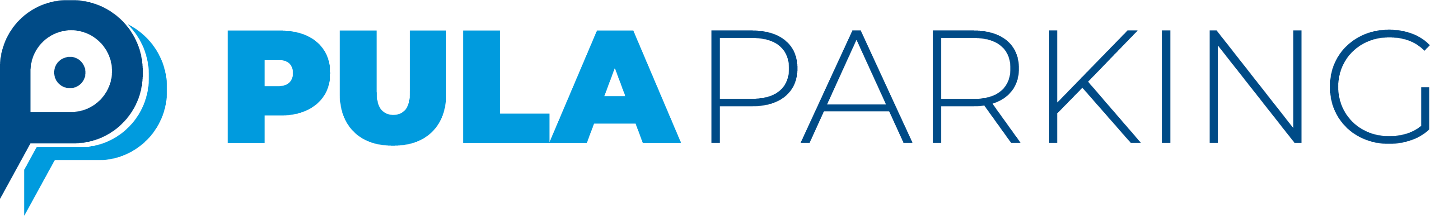 PLAN RADA2023UVODSvrha izrade ovog plana je da se na sistematičan način odrede aktivnosti za sljedeću  godinu i da se te aktivnosti podjele, odnosno da se zaduže odgovorne osobe za izvršenje planiranih aktivnosti sa definiranim vremenskim okvirom i ciljevima koji se trebaju postići. Ovaj dokument je jedan od instrumenata za poboljšanje poslovanja Društva Pula parkinga d.o.o. (u daljnjem tekstu: Društvo). Poboljšanje poslovanja podrazumijeva poslovanje na ekonomsko održivoj osnovi. Ovaj cilj je moguće postići sistematičnim planiranjem i izvršavanjem definiranih aktivnosti u skladu sa strateškim planom. U svrhu izrade plana, formirana je radna skupina za donošenje navedenog dokumenta. Polazni temelj strateškog planiranja Društva najprije obuhvaća određivanje ključnih vrijednosti Društva, snaga i slabosti pa zatim općih, a nadalje i specifičnih ciljeva. Definiranje navedenih vrsta ciljeva se temelji na analizama internog i eksternog okruženja Da bi se ciljevi mogli utvrditi prethodno su definirane misija i vizija Društva. Kroz identifikaciju vremenskog razdoblja, u ovom slučaju radi se o predviđenome periodu od godinu dana, odnosno do kraja 2023 godine.UVODNO O DRUŠTVUTvrtka PULA PARKING d.o.o. zadužena je za upravljanje parkirnim mjestima u gradu Puli, a samim tim i  za pravilno funkcioniranje sustava prometa u mirovanju.Promjenom organizacijske strukture Tvrtke i promišljanjem o potrebama građana te učinkovitom operativom, PULA PARKING treba biti nositelj rješavanja nagomilanih prometnih problema.Evidentno je da su uloženi trud kao i razne mjere  rada,dale rezultate u  samom poslovanju. Broj zaposlenih na godišnjoj razini varira te je u prosjeku 44 djelatnika. Jedini osnivač i vlasnik Pula Parkinga d.o.o. je grad Pula.TIJELA DRUŠTVATijela Društva su Skupština, Nadzorni odbor i Uprava. Nadležnost i djelokrug rada tijela upravljanja propisani su Društvenim ugovorom. Skupština je najviše tijelo Društva koje odlučuje o financijskim izvještajima, upotrebi ostvarene dobiti i pokrivanju gubitka, imenuje i opoziva članove uprave i članova nadzornog odbora, odlučuje o prestanku. Nadzorni odbor nadzire vođenje poslovanja Društva i rada Uprave, a čine ga tri člana. Mandat članova traje četiri godine uz mogućnost ponovnog izbora.DEFINIRANJE MISIJE, VIZIJE I KLJUĈNIH VRIJEDNOSTIDefinirane misija i vizija uvelike pomažu strateškom planiranju, odnosno dobro uspostavljena vizija je polazište za uspostavljanje strateških ciljeva. Dakle, vizija u strateškom planiranju mora obuhvaćati razumijevanje problema i postojeće situacije, informiranost o svim postojećim podacima, kao i perspektive dionika jer će iz dobro i kvalitetno definirane vizije, pa tako i misije proizaći strateški ciljevi u svrhu ostvarivanja navedenog. MISIJA I VIZIJASadržaj misije mora podrazumijevati protekli razvoj Društva, okolinu u kojoj postoji i djeluje, kao i sredstva kojima raspolaže. Sastavni dio misije i njezina suština djeluje motivirajuće za zaposlenike i izražava osnovnu politiku Društva.    Kvalitetno definirana misija i njezina suština mora biti jasna i razumljiva svakome, te mora biti motivirajuća za zaposlenike i predstavljati osnovnu politiku sustava. U misiji se navode ciljevi koje je potrebno ostvariti i realizirati kako bi se postigla efikasnost poslovanja, uspješnost kroz poslovne procese, odnosno unapređenje rada organizacije, a samim time se opravdava temeljni razlog njezinog postojanja.MISIJAMisija društva Pula parkinga d.o.o. je biti prepoznatljiv po kvaliteti usluge, kako tehnološkim rješenjima tako i edukacijom zaposlenika ,te širiti poslovanje s ciljem pružanja većeg broja usluga na korist razvoja Pula parkinga d.o.o., a vezano uz razvoj grada Pule. Također nam je misija voditi društvo u maniri dobrog gospodara, sustavno poboljšavati kontrolu poslovanja tehnološkim rješenjima, te biti transparentni u poslovanju. Formuliranje vizije mora pokrivati nekoliko aspekata budućeg stanja u smislu kombinacije gospodarskih, društvenih i ekoloških zahtjeva. U svojoj srži, vizija predstavlja  stanje u budućnosti, koje obuhvaća vremensko razdoblje od više godina. Uspješna vizija ima značajke realnosti i koherentnosti, kroz koju se jasno utvrđuju glavni strategijski ciljevi i očekivani rezultati strateškog plana. Vizija je polazna točka i temelj strateškog okvira jer oblikuje i omogućava Društvu postavljanje sljedećeg pitanja: Hoće li postavljeni opći cilj doprinijeti ostvarenju željene slike organizacije u budućnosti?VIZIJAU budućnosti društvo Pula parking d.o.o. planira: • biti lider u pružanju usluga u svim djelatnostima iz našeg poslovanja, • biti usmjeren na daljnje unapređenje poslovanja kroz izobrazbu djelatnika i poboljšanje tehnološke opremljenosti.VRIJEDNOSTI DRUŠTVADruštvena odgovornost Svojim djelovanjem Društvo nastoji opravdati očekivanja korisnika javnih komunalnih usluga, poslovnih partnera, lokalne zajednice i radnika Društva te pozitivno utjecati na društvenu okolinu i kvalitetu života. Profesionalnost Društvo poslove obavlja na zakonit, odgovoran i profesionalan način, sukladno zahtjevima struke, za što posjeduje potrebna znanja i tehnologiju u obavljanju djelatnosti pružanja javnih komunalnih usluga. Etičnost Društvo savjesno i odgovorno ispunjava svoje obveze prema korisnicima usluga, ostalim poslovnim partnerima i radnicima Društva. Izrađen je akt kojim  se uređuje etičke vrijednosti i ponašanje svih zaposlenika te urediti obveze i odgovornosti rukovoditelja i zaposlenika u slučaju sumnje na prijevaru. Organizacijska okolina Društvo potiče razvoj organizacijske okoline koja će jačati međuljudske odnose i poticati timski rad, ne ograničavajući pritom individualne sposobnosti radnika, njihovu inovativnost i inicijativu pri samostalnom obavljanju radnih zadataka. Razvoj Društvo posebnu pozornost poklanja uvođenju novih tehnologija. Isto tako, kroz seminare, specijaliziranu obuku i dodatno školovanje omogućuje radnicima usvajanje novih znanja i zvanja.OSNOVNI PRINCIPI U POGLEDU ODNOSA S TREĆIM STRANAMA Osnovni principi u pogledu odnosa s trećim stranama su transparentnost, zakonitost u radu, pouzdanost, kvaliteta usluge i zadovoljstvo korisnika usluge, sigurnost i zaštita, briga o potrošaču, uzajamno korisni odnosi s dobavljačima, stalan nadzor nad poslovnim procesima, društveno odgovorno poslovanje, stalno usavršavanje zaposlenika i usvajanje novih tehnologija, kontinuirana nadogradnja i poboljšavanje sustava kvalitete. Prikupljanjem informacija o ispunjenju potreba i stupnjem zadovoljstva korisnika usluga, Društvo vrši analize za provedbu bitnih poboljšanja u izvršenju obveza prema svim korisnicima usluga.PLAN RADA NAPLATE I KONTROLE PARKIRANJA ZA 2023G.Radna jedinca naplate i kontrole parkiranja  broji 14 stalno zaposlenih djelatnika koji obavljaju svoju djelatnost na ulicama i parkiralištima grada Pule. Radi potrebe posla u ljetnim mjesecima planiramo zaposliti određeni broj sezonskih radnika isključivo preko student servisa, o kojem broju sezonskih djelatnika se radi ne možemo sa sigurnošću reći jer će to zavisti o potreba posla na terenu.Unaprjeđenje i modernizacija sustava za naplatu usluge parkiranjaBudući da smo prošle godine krenuli i zamijenili stare  automate  za naplatu usluge parkiranja model Pa/2 sa 31.s novim aparatima HectronicCitea modelima. I sljedeće godine namjeravamo nastaviti s ugradnjom novih aparata, te uvesti i neke novitete u naplati. Tako je u planu montiranje parkirnih aparata koji će imati LCD monitor s obje bočne strane, odnosno da aparat istovremeno mogu koristiti dvije osobe koje mogu kupiti parkirnu kartu. Automati bi imao dva LCD touch ekrana te beskontaktni modul plaćanja i QR skener. Automat ima minimalne troškove održavanja s obzirom na to da ne prima niti kovanice niti novčanice, te nema printera u sebi te nikakve otvore koji bi  mogli stvarati neke probleme (vlaga ,petarde itd.).Raditi će na principu unosa reg. oznake, te će se samim time ubrzati prodaju satnih parkirnih karata. Kada zaživi Pula pametni grad na tom će automatu moći platiti i sve komunalne usluge grada Pule.U planu nam je i nabava novih uređaja i printera za kontrolu i naplatu javnih parkirališta, novi modeli uređaja koji mogu popratiti sve  naše popratne sustave javnih parkirališta, a uređaji bi bili s dugotrajnijom baterijom, boljom kamerom,jačim procesorom.Paniramo zamijeniti solarne panele putem kojih se napajaju trenutni akumulatori u automatima a ne zadovoljavaju količinu energije koja je potrebna novim i nadograđenim automatima pa je u planu zamjena starijih solarnih panela od 15W s novim od 30W.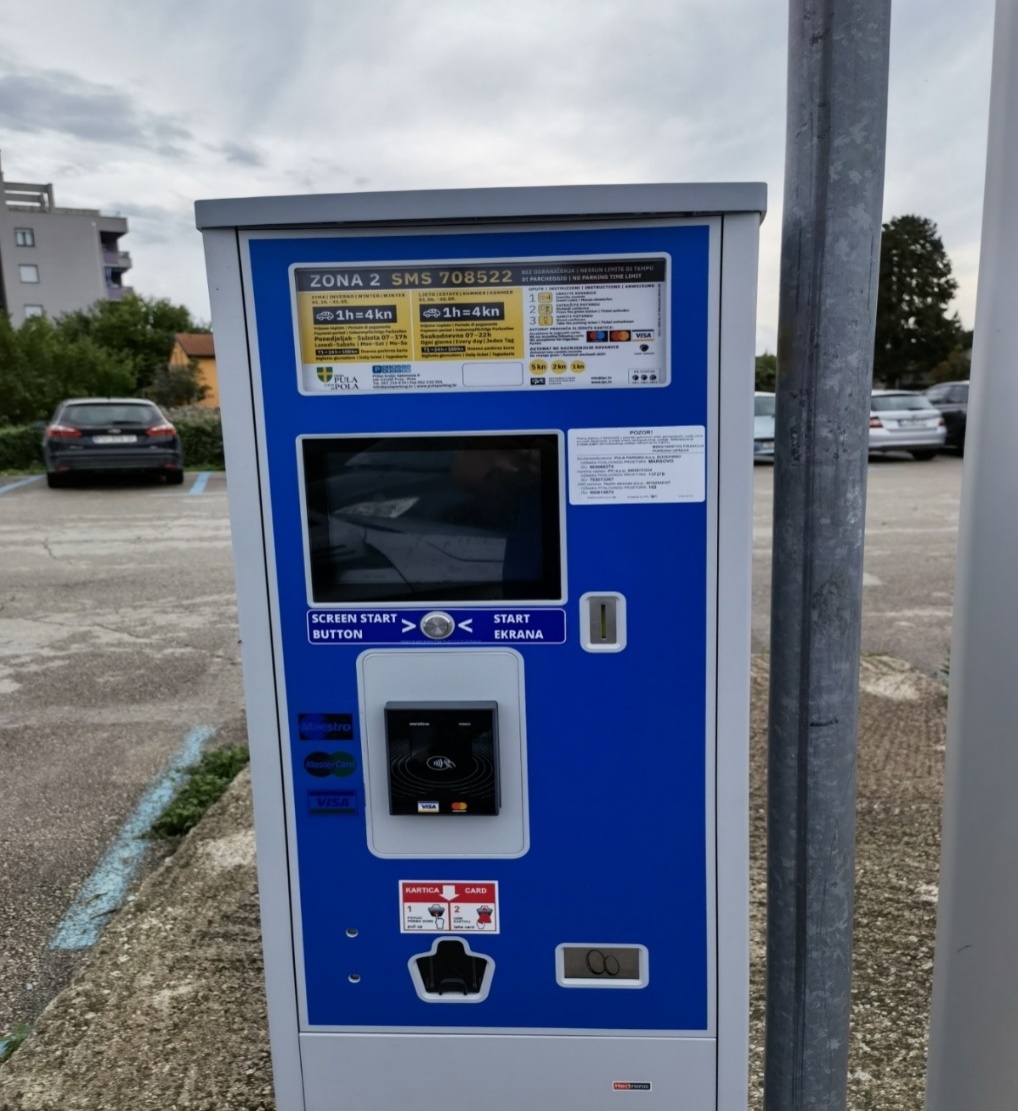 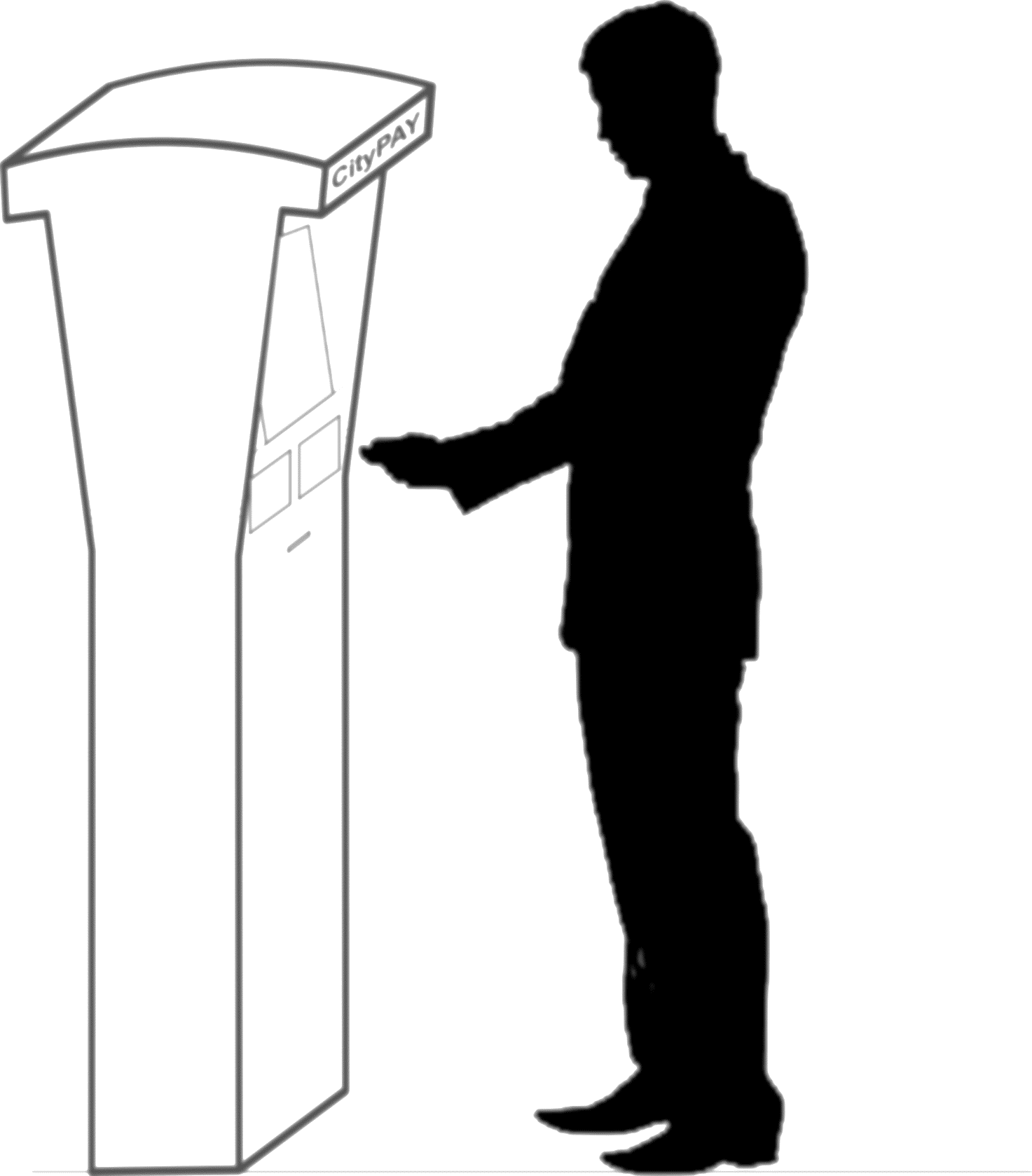 Slika :Parkirališni automat osmišljen sa strane Pula parkinga d.o.o. na kojemu će biti omogućeno obostrano plaćanje te jednog dana i plaćanje svih komunalnih uslugaUređenje i opremanje HOLDERS ONLY parkiralištaS obzirom na to da je grad Pula uveo posebna parkirališta za stanovnike užeg centra grada (Castropola, Benediktinske opatije te Stara tržnica) planiramo opremanje tih parkirališta s videonadzorom gdje bi postojeći ekran očitavao tablicu vozače te ga upozoravao da li je u mogućnosti parkirati na tom parkiralištu s obzirom na to da su ista rezervirana samo za stanare.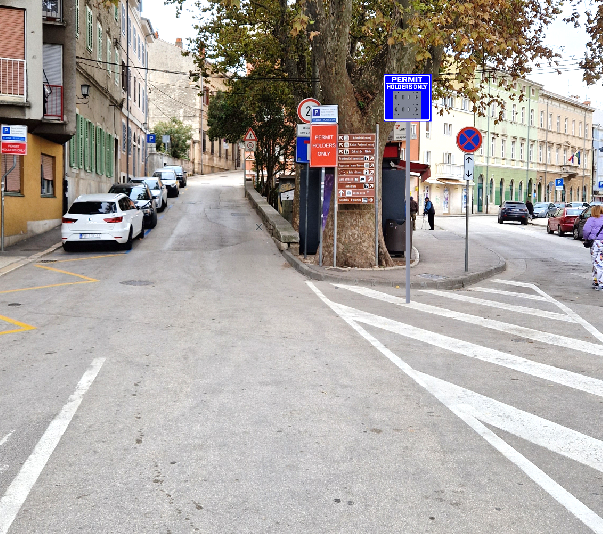 Slika ::Prijedlozi pozicija semafora INFORMIRANJE VOZAČA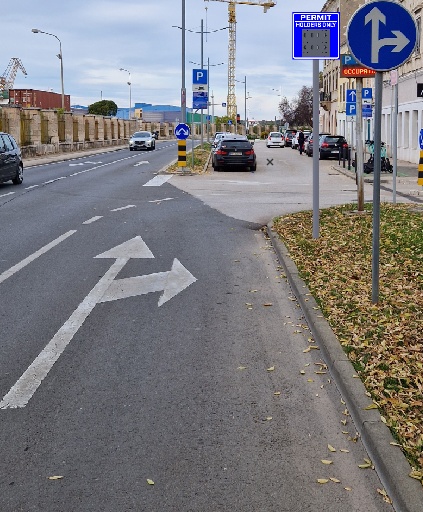 Slika 4:Prijedlozi pozicija semafora INFORMIRANJE VOZAČA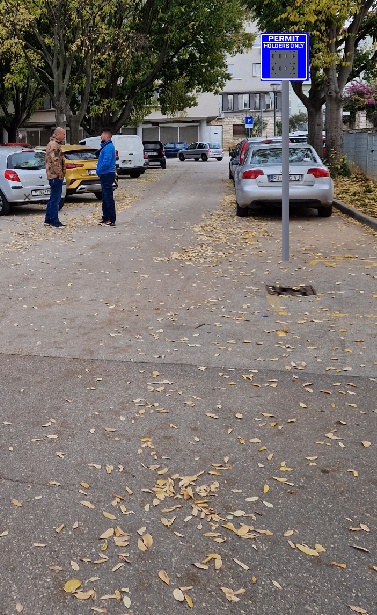 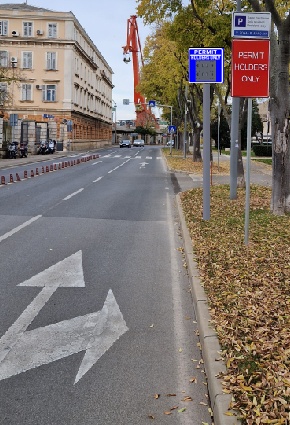 Slika 5:Prijedlozi pozicija semafora INFORMIRANJE VOZAČAUvođenje  digitaliziranog sustava kontrole i naplate javnih parkiralištaPlaniramo na osobni automobil uvesti sustav LPR kamere za prepoznavanje tablica vozila ,koji je puno brži i efikasniji sustav kontrole, koji će u svojoj konačnoj verziji automatski izdavati i DPK naloge ,te tako smanjiti potrebe za ljudskim resursima ,odnosno „naplatničarima „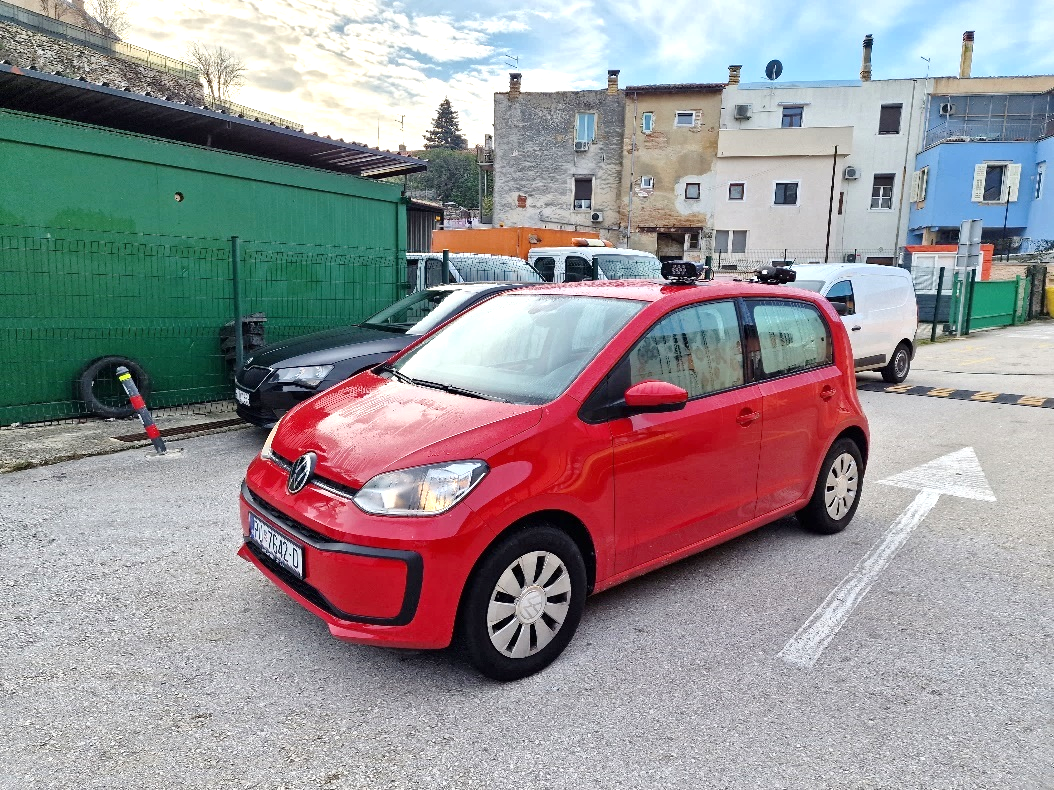 Slika : Vozilo za kontrolu parkirališta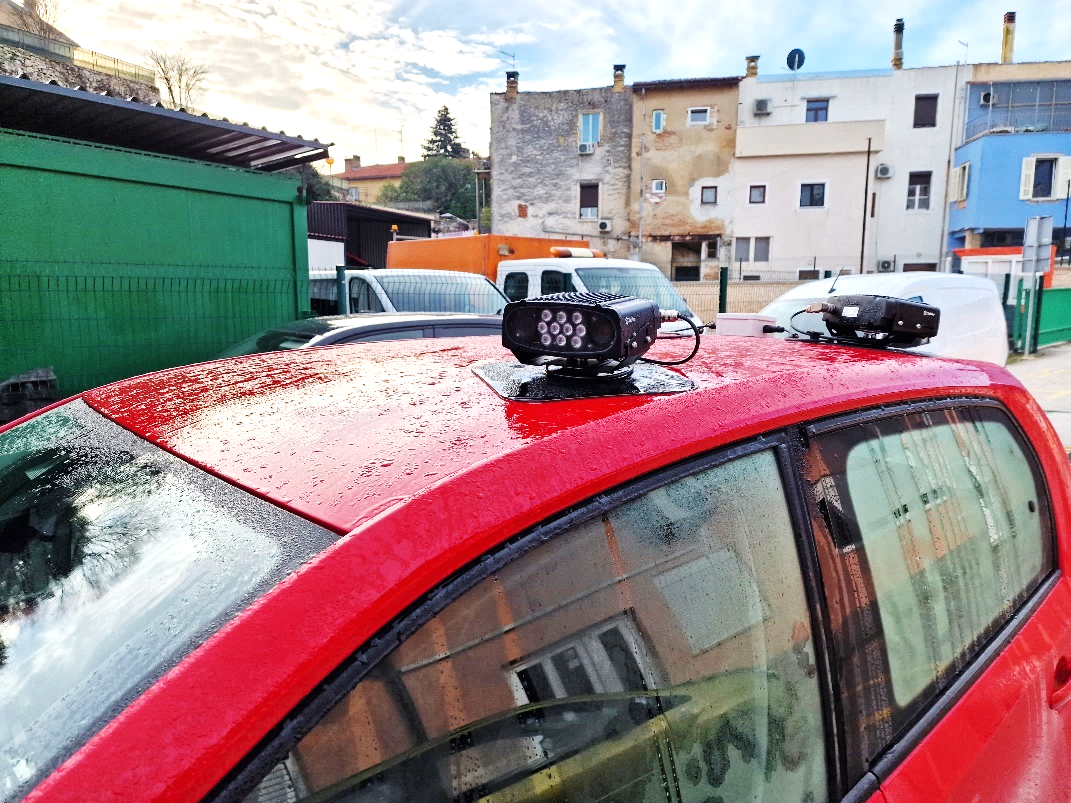 Slika 7: LPR kamere za prepoznavanje tablica vozilaPoboljšanje javne rasvjete na određenim parkiralištima Određena parkirališta su pod slabom javnom rasvjetom i samim time djelatnicima u večernjim satima stvara problem slikanja i izdavanja DPK zbog slabe rasvjete, te u dogovoru s dobavljačima planiramo poboljšati rasvjetu na određenim parkiralištima. PAUK SLUŽBAPauk služba djeluje u Pula parkingu d.o.o. od devetog mjeseca 2005.godine. Djelatnost pauk službe je premještanje nepropisno parkiranih vozila ,koja ometaju tok prometa vozila i pješaka.  Naredbu za premještanje nepropisno parkiranih vozila izdaje PROMETNO REDARSTVO GRADA PULE I PROMETNA POLICIJA ,a Pula parking d.o.o. obavlja uslugu prijevoza nepropisno parkiranih podignutih vozila.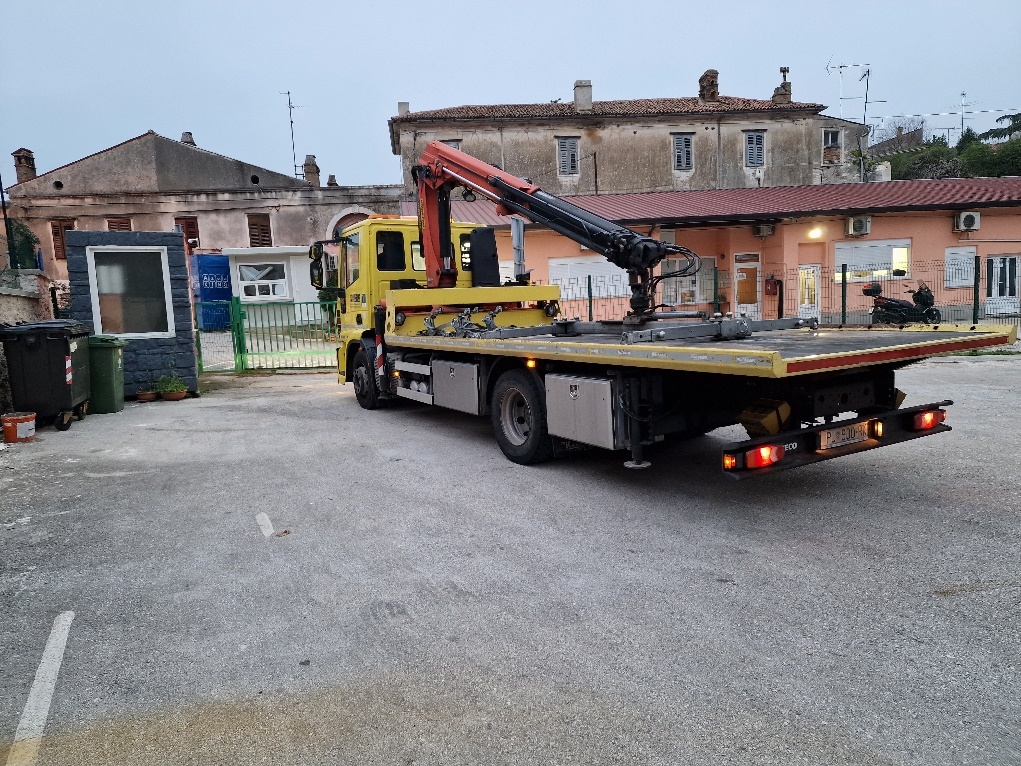 Slika : Specijalno vozilo "Pauk"Rad pauk službe odvija se u dvije smjene, u svakoj smjeni  radi jedna posada od dva člana, vozača i pomoćnog radnika specijalnog vozila „pauk“.Djelatnici koji rade na specijalnom vozilu „pauk „ su:DVA KV VOZAČA,OSPOSOBLJENA ZA RAD NA HIDRAULIČNOJ DIZALICIDVA POMOĆNA RADNIKA NA SPECIJALNOM VOZILU „PAUK“Pomoćni radnik koji radi u popodnevnoj smjeni na „pauku“ radi do 20:00 sati i 40 minuta ,te se kasnije raspoređuje na ostale radne zadatke tj. obavlja radne zadatke pomoćnog radnika na blagajni u izdavanju nepropisno parkiranih vozila.Postupak podizanja nepropisnog parkiranog vozilaSpecijalno vozilo „pauk „ se po naredbi prometnog redara grada Pule ili prometne policije  zaustavlja pokraj nepropisno parkiranog vozila ,pripremi „pauk“ za podizanje  nepropisno parkiranog  vozila, izvuče stabilizatore, blokira kotače lisicama koji su preko nosećih traka zakačene na hidrauličnu dizalicu. Vozilo se podigne na platformu „pauka“ ,fiksira ,te se vozilo odvozi na deponij nepropisno parkiranih vozila u sjedište firme Pulaparking d.o.o. na adresu PRILAZ KRALJA SALAMONA 4. Cijeli postupak podizanja  nepropisno parkiranog snimano je video nadzorom sa spacijalnog vozila „pauk“. Prije svakog podizanja vozila poslikaju se i eventualna oštećenje na vozilu ,kako bi imali dokaz da su oštećenje bila prije započete radnje premještanja vozila, a sve u cilju zaštite firme u slučaju reklamacija korisnika vozila.Kada korisnik dođe po vozilo izdaje mu se zapisnik o podizanju nepropisnog parkiranog vozila ,te se naplati usluga prijevoza premještanja nepropisnog parkiranog vozila uz fiskalizirani račun.S obzirom na sve veći broj verbalnog a nerijetko i fizičkog napada na djelatnike „pauka“ uveli smo i video- nadzor na vozilu. Montirane kamere na „pauku“ koje snimaju non-stop  kretanje pauka i cijeli postupak podizanja i premještanja nepropisno parkiranog vozila do krajnje lokacije deponija Pula parkinga d.o.o. ,već su dale rezultate u smislu  zaštite naših djelatnika kao i korisnika vozila u mogućoj žalbi u sudskom postupku.Kamere smo ugradili  na retrovizore vozila, kran dizalice, kao i u kabini posade, tako da cjelokupno kretanje „pauka“ kao i dizanje i premještanje vozila bude pokriveno snimkom sa svih strana koja će biti pohranjena na snimaču koji će se nalaziti u kabini vozila.Pulaparking  d.o.o. sa specijalnim vozilom „pauk“ vrši uslugu prijevoza nepropisno parkiranih vozila koji  se premještaju po nalogu PROMETNOG REDARSTAVA GRADA PULE ili PROMETNE POLICIJE .U suradnji s dotičnim institucijama u 2022.g. sudjelovali smo u akcijama kontrole znaka pristupačnosti koju je potakla UDRUGA TJELESNIH INVALIDA GRADA PULE, te se i u 2023.g.planiraju organizirati takve akcije. U 2022 godini učestale su bile akcije prometne policije u kontroli znaka pristupačnosti, u kojima smo redovno sudjelovali   U 2022.godini imali smo 2803 intervencija na nepropisno parkiranim vozilima, od toga 983 radnje pokušaja premještanja nepropisno parkiranog vozila ,te 1820 premještanje nepropisnog parkiranog vozila . Plan za 2023. godinu zavisi od naredbi nadležnih institucija za intervencije  na  nepropisno parkiranim vozila, tako da sa sigurnošću ne možemo planirati broj intervencija na nepropisno parkiranim  vozilima.Uvođenje Internet prodaje i mobilna aplikacijaKako bi se korisnicima olakšalo korištenje usluge u planu je i unaprjeđenje sustava putem Internet prodaje i mobilne aplikacije za plaćanje parkinga čime bi dodatno podigli kvalitetu parking usluga. Putem web aplikacije korisnik bi imao mogućnost kupnje svih karata koje parking koncesionar ima u ponudi:Satne, dnevne, komercijalne kartePlaćanje DPKPovlaštene parkirne karte (stanarske) uz on-line autorizaciju (veza s MUP-om za provjeru podataka korisnika unesenih putem interneta)Provjera dugovanja i statusa reklamacija3. HORIZONTALNA I VERTIKALNA SIGNALIZACIJA	Odjel prometne signalizacije obavlja poslove koji se odnose na djelatnost obilježavanja horizontalne  i vertikalne  prometne signalizacije. Pod horizontalnom  signalizacijom podrazumijeva se održavanje postojećih i izrada novih oznaka na kolniku na gradskim i županijskim cestama na području Grada Pule. Vertikalna prometna signalizacija  obuhvaća poslove održavanja prometnih znakova, opreme na cestama te turističke i ostale prometne signalizacije. Također obavlja poslove održavanja natpisnih ploča ulica, parkova i trgova, ploča s planom naselja, oznaka kulturnih dobara i turističke namjene.Odjel prometne signalizacije  se sastoji od osam djelatnika, rukovoditelja prometne signalizacije, djelatnika horizontalne signalizacije (3), djelatnika vertikalne signalizacije (3), te radnika na bravarskim poslovima. Po potrebi posla svi djelatnici uskaču i pomažu si međusobno. Svi poslovi koji se obavljaju komuniciraju se s predstavnicima Grada. Za sve radove vodi se građevinski dnevnik te se izrađuju mjesečne situacije za obavljeno.ODJEL HORIZONTALNE PROMETNE SIGNALIZACIJERad na horizontalnoj  prometnoj  signalizaciji obavlja se u smjenama, prema potrebi i vremenskim uvjetima. Do svibnja radi se uglavnom u jutarnjim satima, a tijekom ljeta pretežito noćni rad,  a od listopada do kraja godine danju.  Plan rada za 2023.godinu obuhvaća obnovu kolnih oznaka gradskih i županijskih cesta na području Grada Pula, a sve u dogovoru s ovlaštenim predstavnicima Grada.Koliko vremenske prilike budu dopuštale siječanj i veljača su rezervirane za obnovu parking mjesta u sustavu naplate (Giardini, Karolina, Flavijevska,Marsovo polje), obnova i izrada novih mjesta za osobe s invaliditetom kao i izradu kolnih oznaka na Arsenalskoj ulici po okončanju radova.U ožujku je u planu obnova kolnih oznaka u dijelovima Grada koji se mogu obavljati u dnevnim satima, na Stoji, dijelu Verude, Sisplac.Travanj je rezerviran za dio Verude, Vidikovac te Verudu porat.U prvom dijelu svibnja predviđeni su radovi na Verudeli, Štinjanu, ulici Marsovo polje te po stjecanju povoljnih uvjeta za rad noću obnova kolnika u Tomasinijevoj, Budicinovoj ulici i na Rivi.Lipanj je predviđen za obnovu centra Grada, Stankovićevu, Rakovčevu, Marulićevu, Kranjčevićevu i ostale ulice se nalaze na tom potezu.U srpnju plan je obnoviti Koparsku, 43.istarske divizije, Valtursku te dio županijskih cesta.Kolovoz je rezerviran za obnovu ostatka županijskih cesta, Prekomorske brigade, Šišanska, Medulinska, Premanturska.Rujan je rezerviran za obnovu kolnih oznaka oko škola na području Grada, a sve prije početka školske godine u dogovoru s djelatnicima prometne policije. Nakon toga plan je obnova oznaka na Kaštanjeru.Listopad je rezerviran za Monvidal, Busoler. Krajem mjeseca će se osvježiti oznake oko gradskog groblja, te groblja u Štinjanu.	Sukladno obilježavanju kolnih oznaka po pojedinim kvartovima obilježavat će se i postojeća autobusna stajališta.Količine koje se planiraju ukupno obnoviti, nalaze se u tablicama 1 i 2Tablica 1: Nerazvrstane ceste u Gradu Pula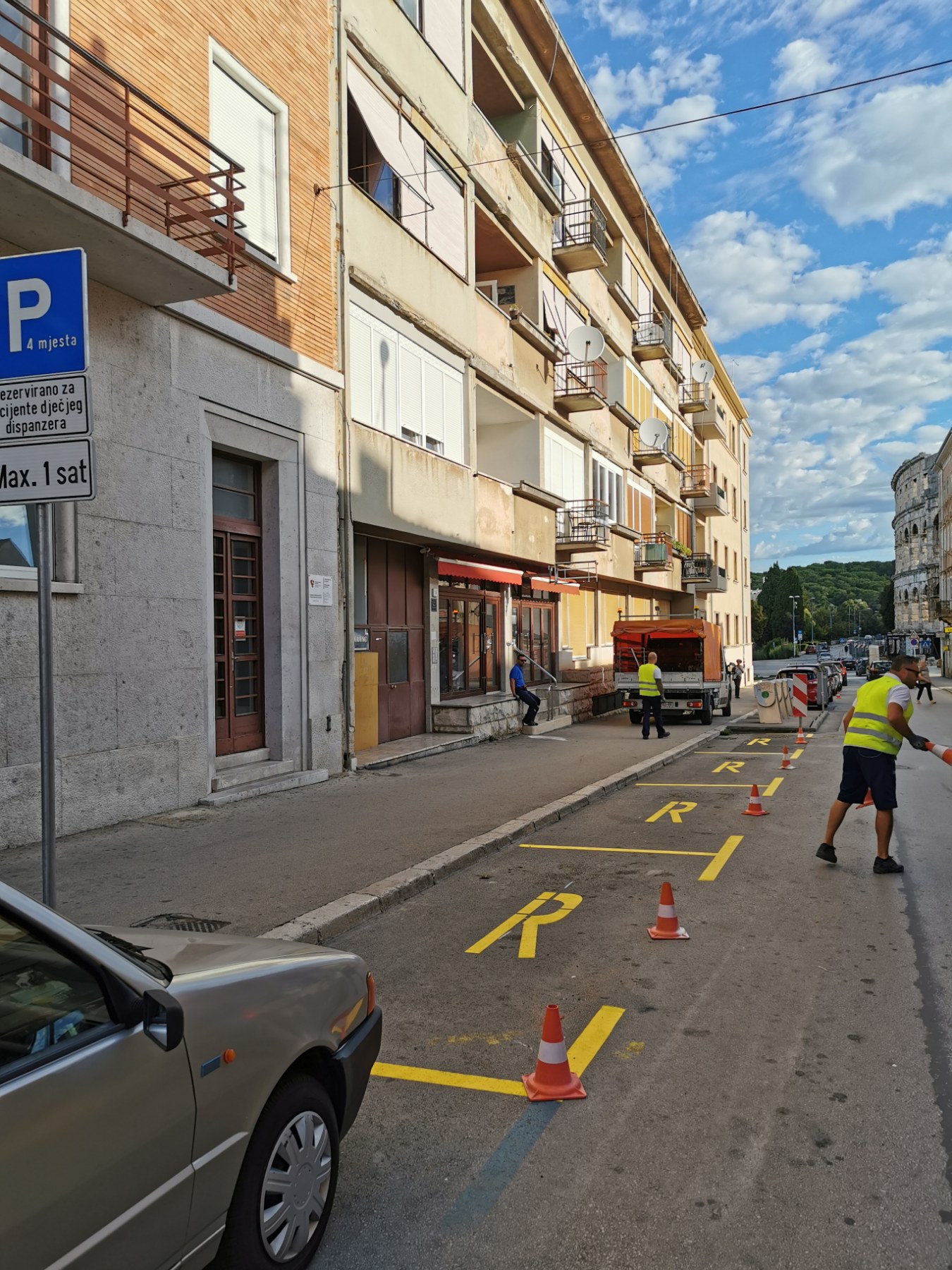 Slika 9:Istarska ulica, mjesta rezervirana za pacijente dispanzer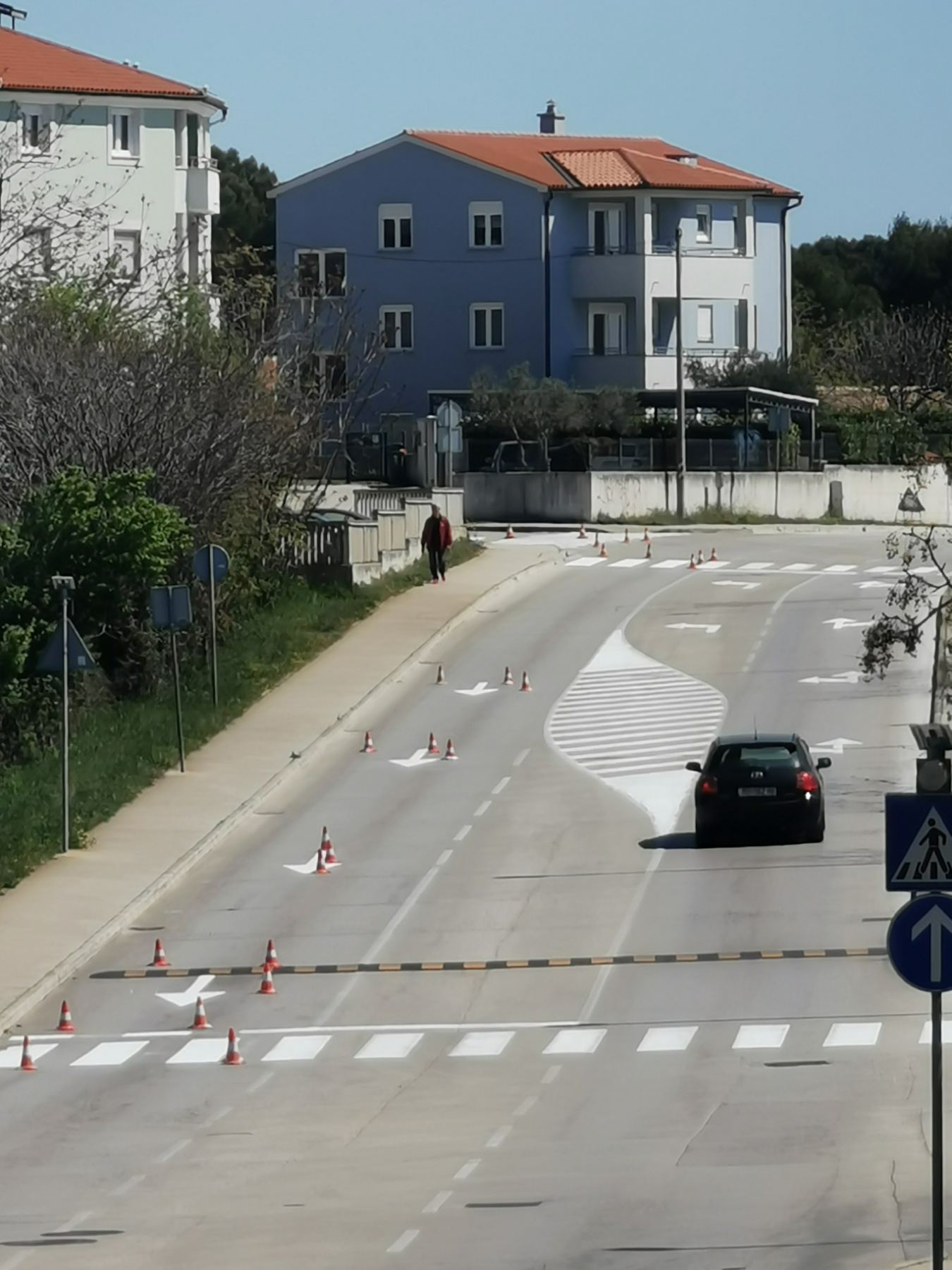 Slika 10:Rizzijeva ulica, obnova kolnih oznaka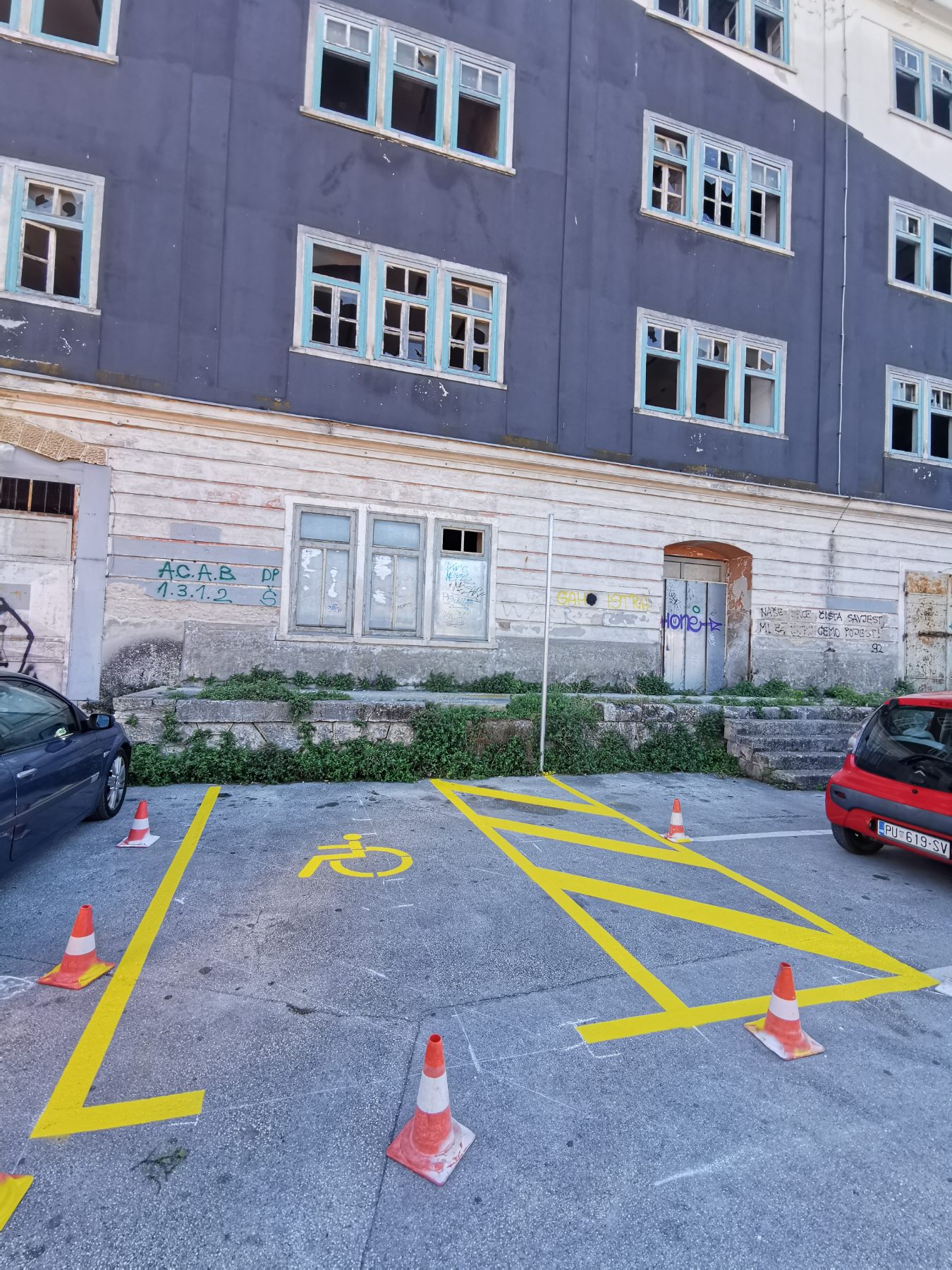 Slika 11: Mjesto za invalide, Trg 1.istarske brigade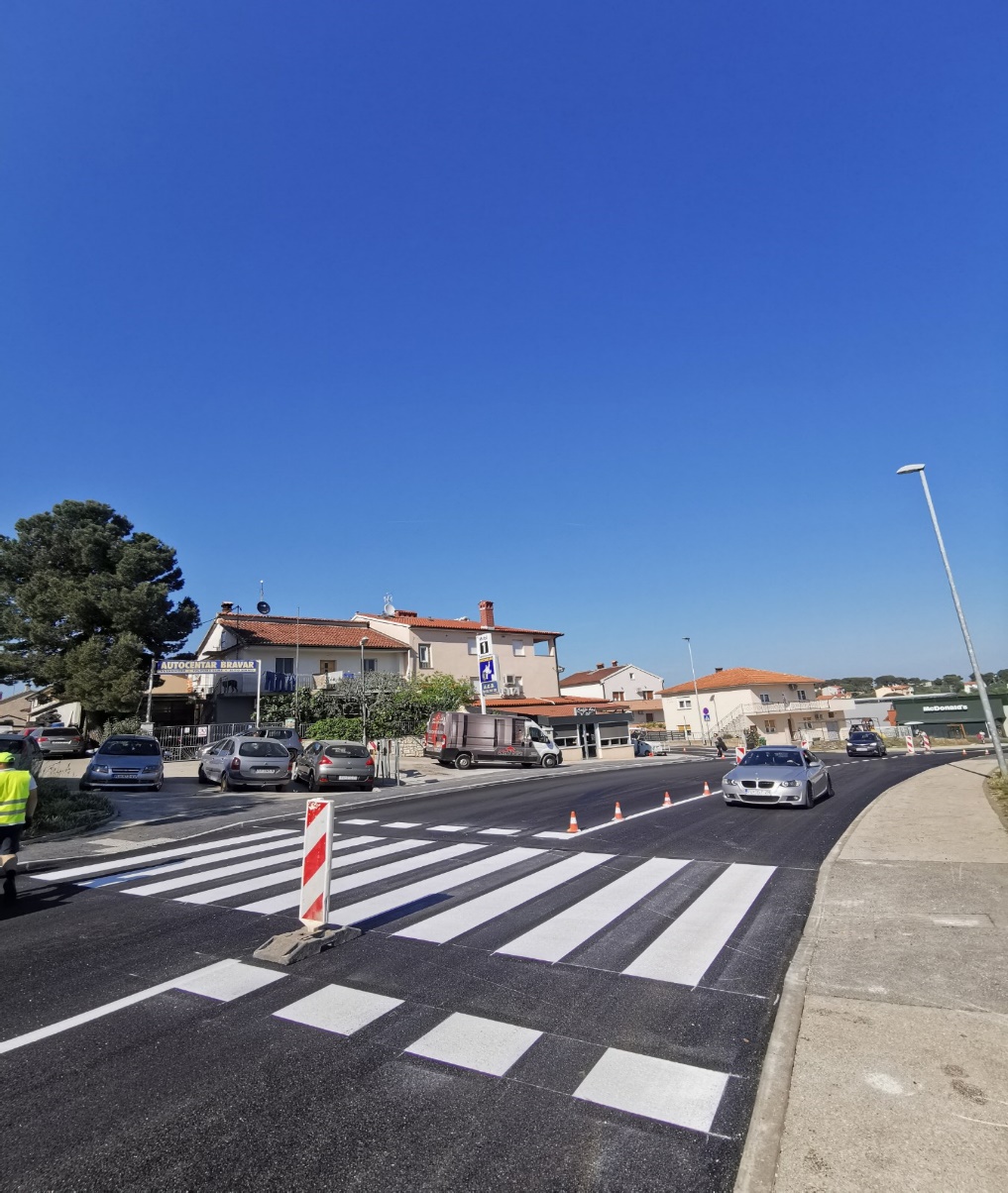 Slika 12:Santorijeva, obnova nakon  sanacije prometniceTablica 2: Županijske ceste na području Grada PulaVertikalna prometna signalizacija	Djelatnici na poslovima vertikalne prometne signalizacije posao obavljaju u smjenama,pretežito u jutarnjim satima. Nakon radnog vremena, vikendima i praznicima Rukovoditelj prometne signalizacije je dostupan 24 sata dnevno za pozive cestovne ophodnje, prometne policije radi prometnih nezgoda, devastacija prometne opreme te po potrebi alarmira dežurnog djelatnika koji obavlja sanaciju štete.	Poslovi koje obavljaju su zamjena dotrajale i oštećene prometne signalizacije, izrada i ugradnja nove.	Plan za 2022. godinu ovisi o potrebama Grada Pula, njihovim projektima kao i o devastacijama prometnih znakova i opreme ceste.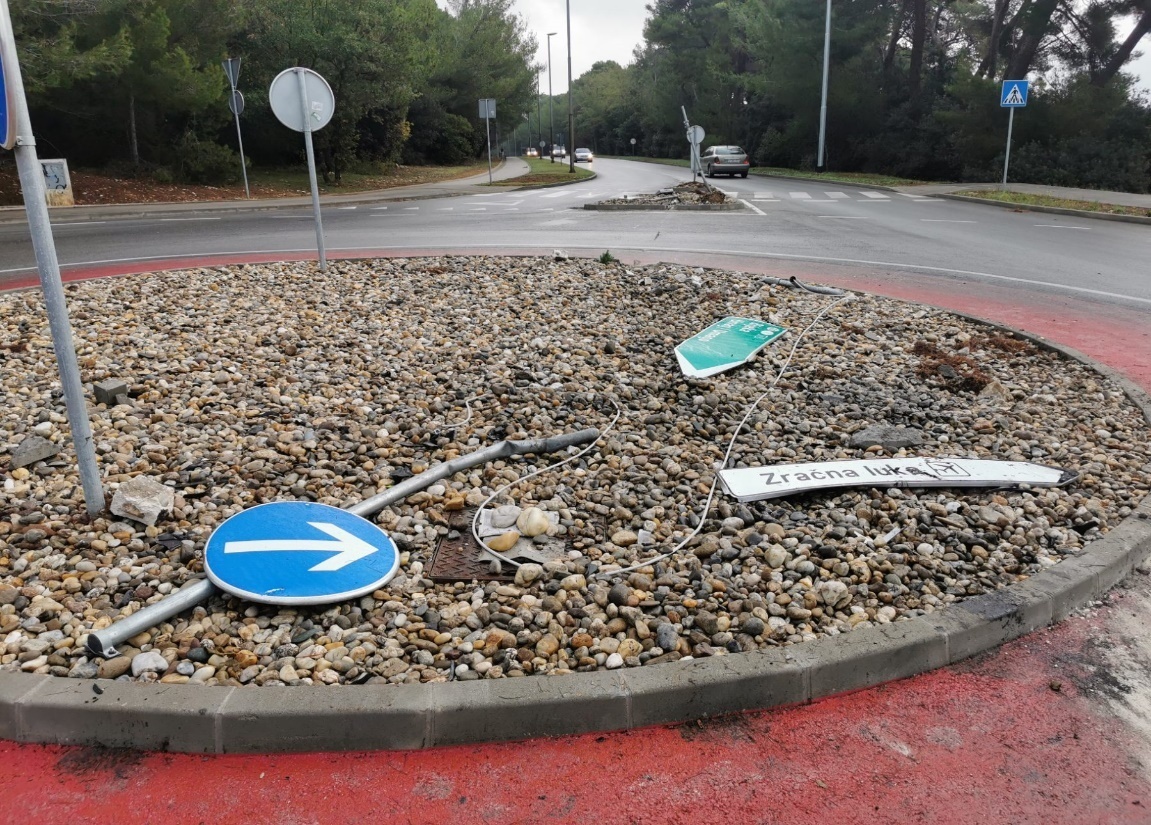 Slika 13:Prometna nezgoda, rotor Prekomorske brigade - RizzijevaPlan utroška znakova, stupova i ostalog prometne opreme:Nerazvrstane ceste na području Grada PulaPrometni znakovi opasnosti, oznaka A  planira se postaviti 50 komada.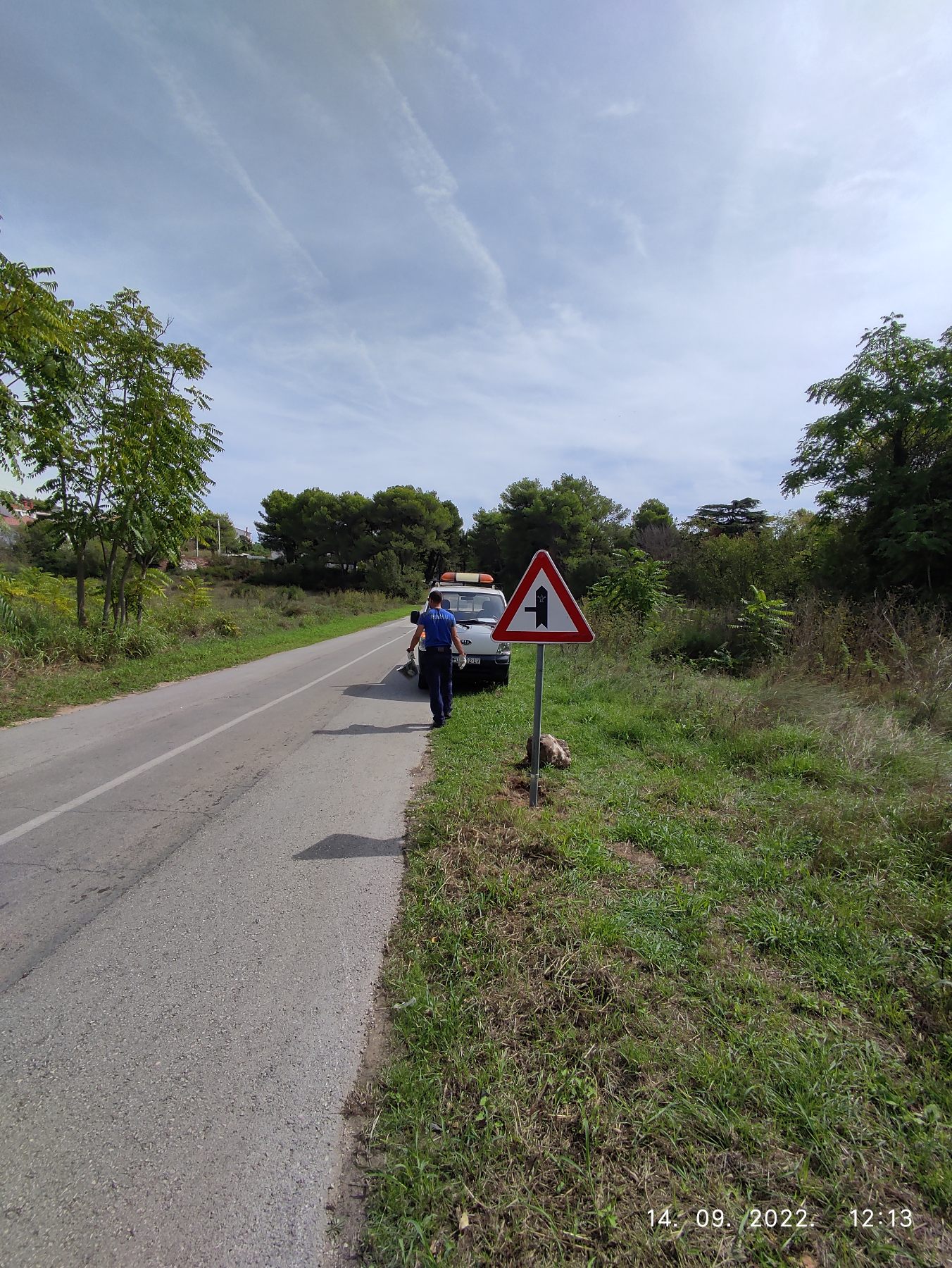 Slika 14:Prometni znak A04-1Prometni znakovi izričitih naredbi, oznaka B  planira se postaviti 250 komada.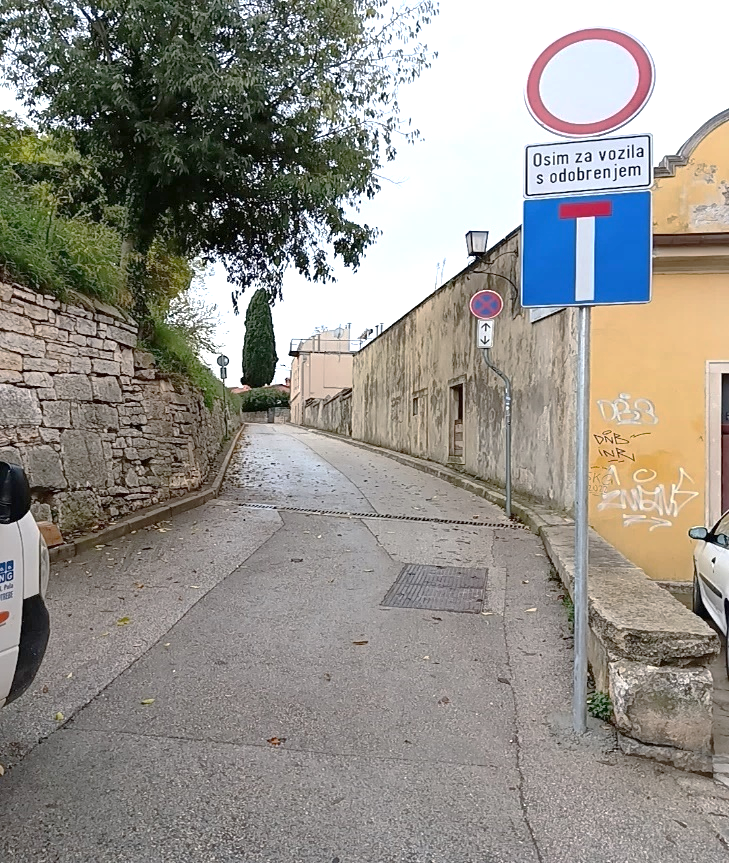 Slika 15:B03, E05,C68,B36,E09-4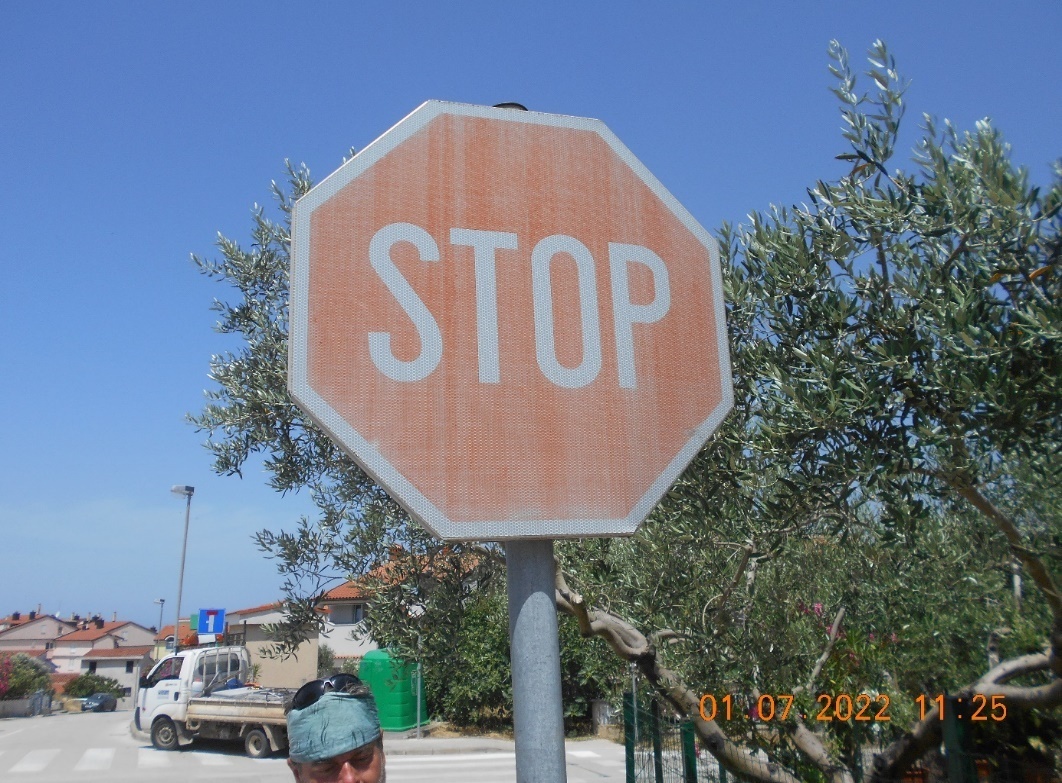 Slika 16: Dotrajali prometni znak B02Prometni znakovi obavijesti, oznaka C planira se postaviti  350 komada.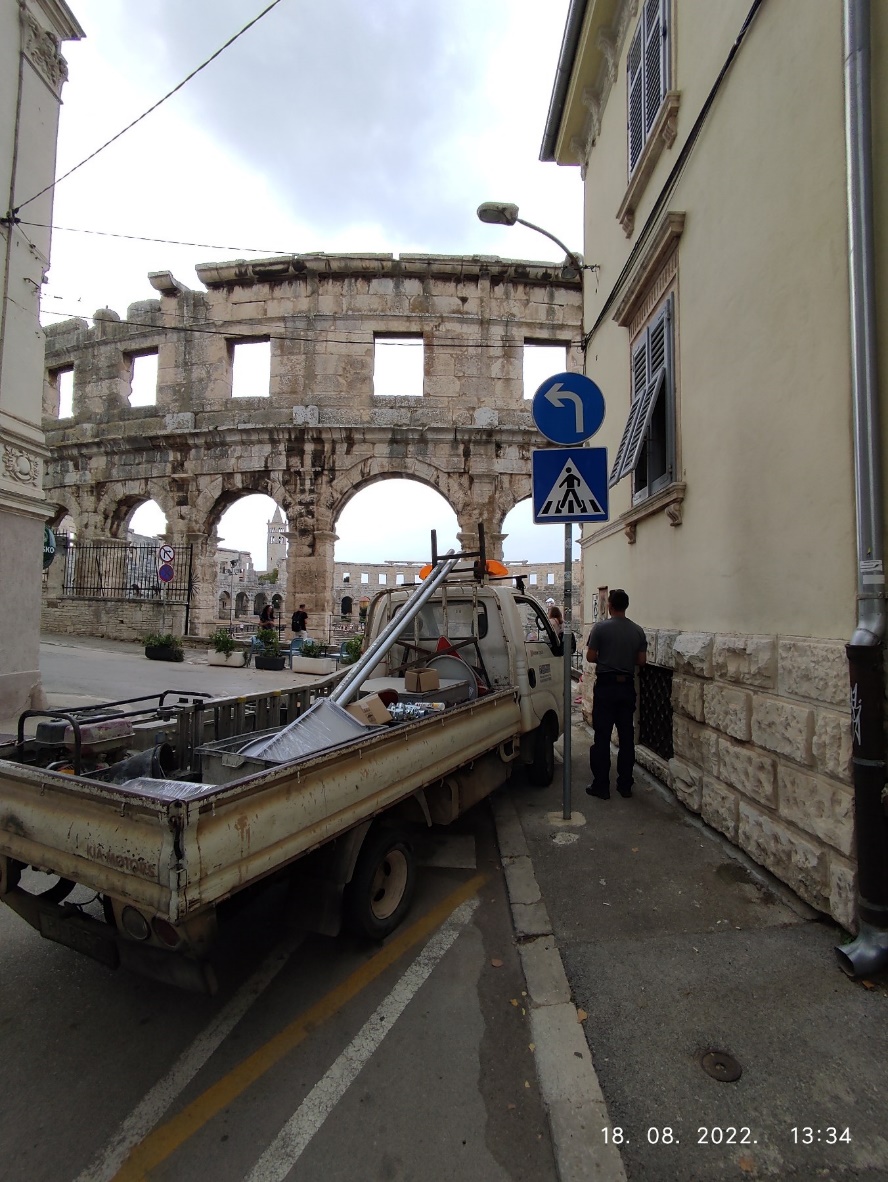 Slika 17: Prometni znak C02,B45-3Prema potrebi ugradit će se određeni broj usporivača prometa koji bi trebali osigurati sigurniji promet za pješake i vozila te održavati postojeće kao i postava fleksibilnih stupića te fiksnih metalnih stupića.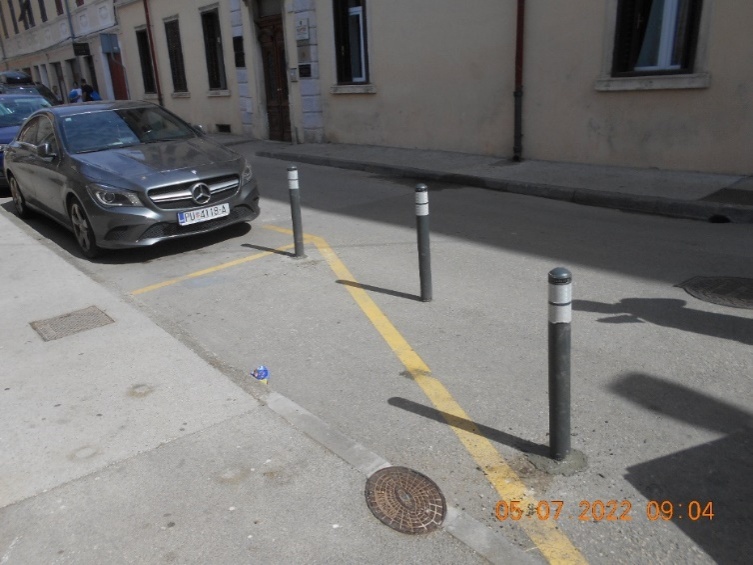 Slika : Postava fleksibilnih stupića, Trierska ulica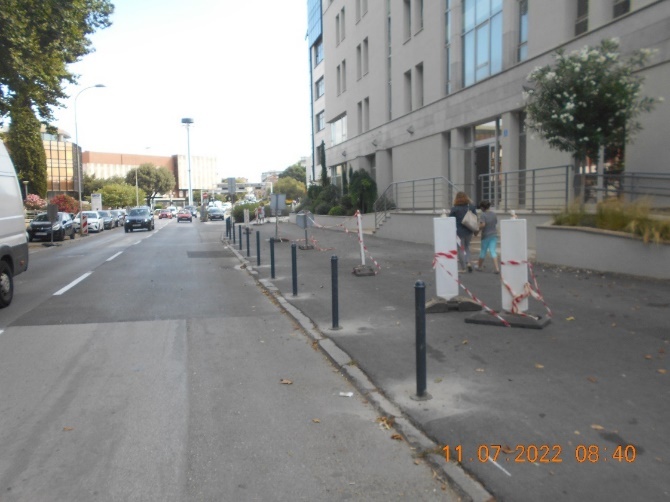 Slika :: Marulićeva ulicaDopunske ploče, oznaka E planira se postaviti 80 komada.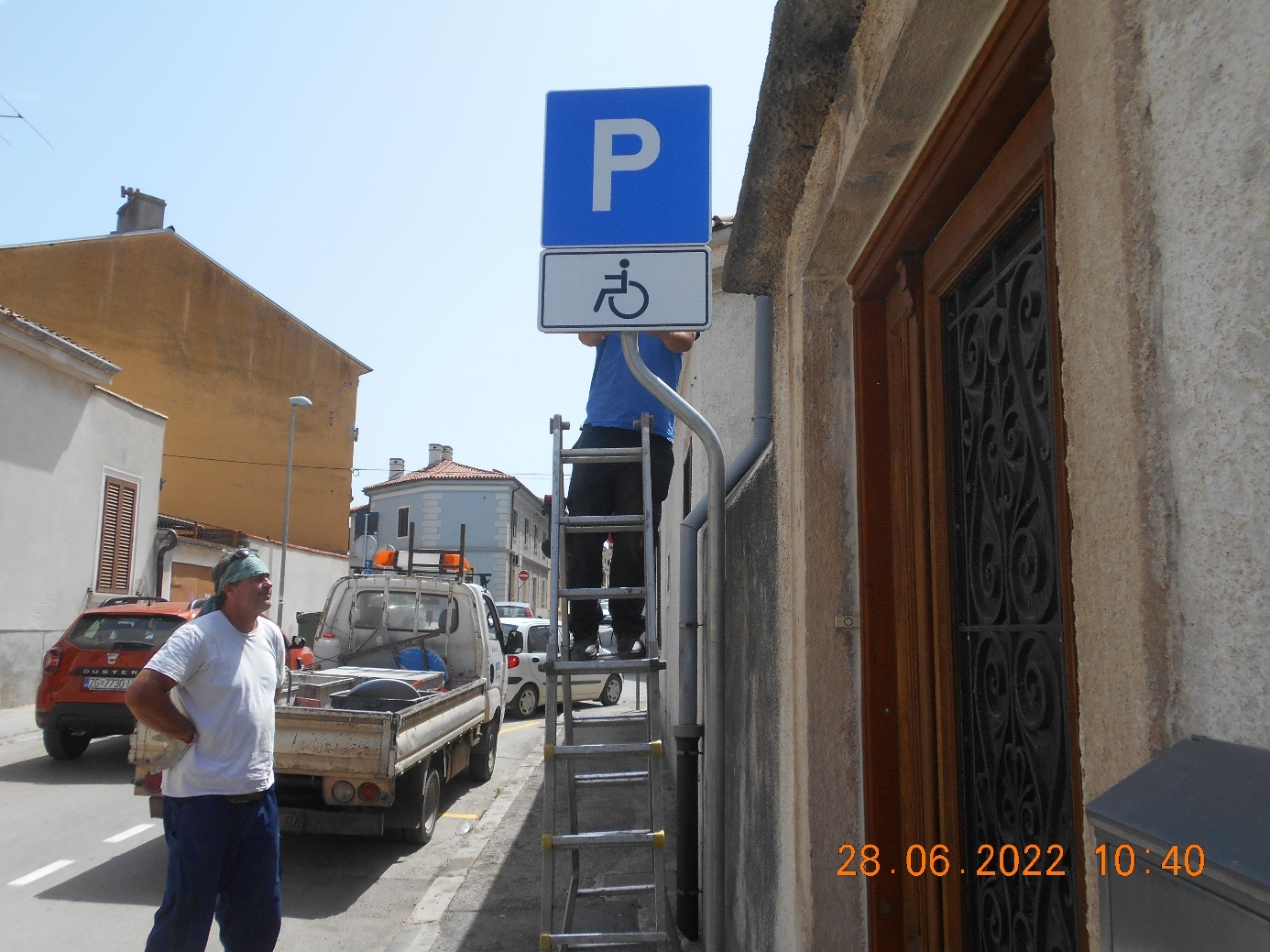 Slika :Dopunska ploča E11 i prometno znak cZnakovi obavijesti prometa, oznaka D planirano je postaviti 20 komada te na postojeće postaviti natpise na talijanskom jeziku.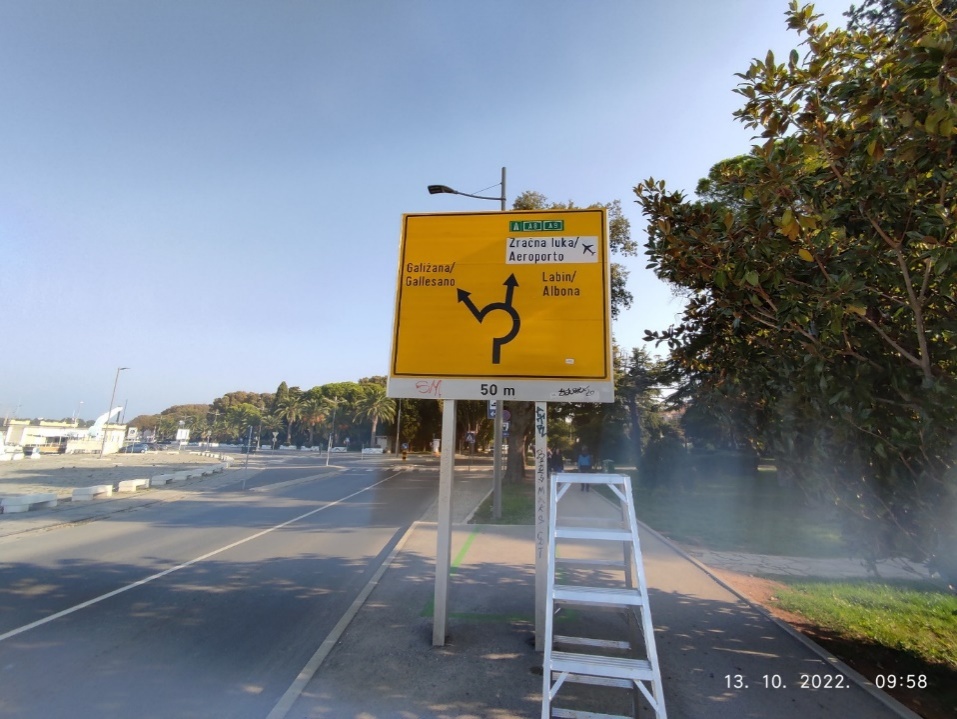 Slika 21: Ploča za vođenje prometa D03-2, postavljeni talijanski natpisiPrometna oprema ceste, oznaka K planira se postaviti 200 komada.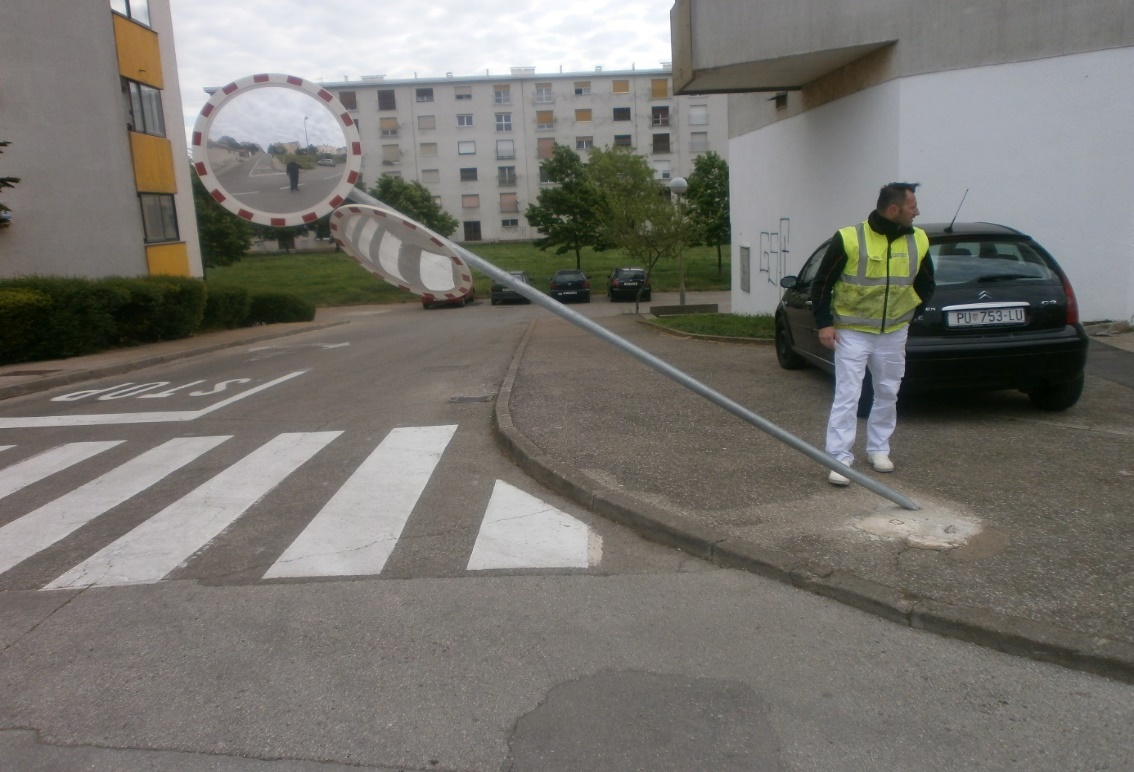 Slika 22: Udaren stup ogledala K28-1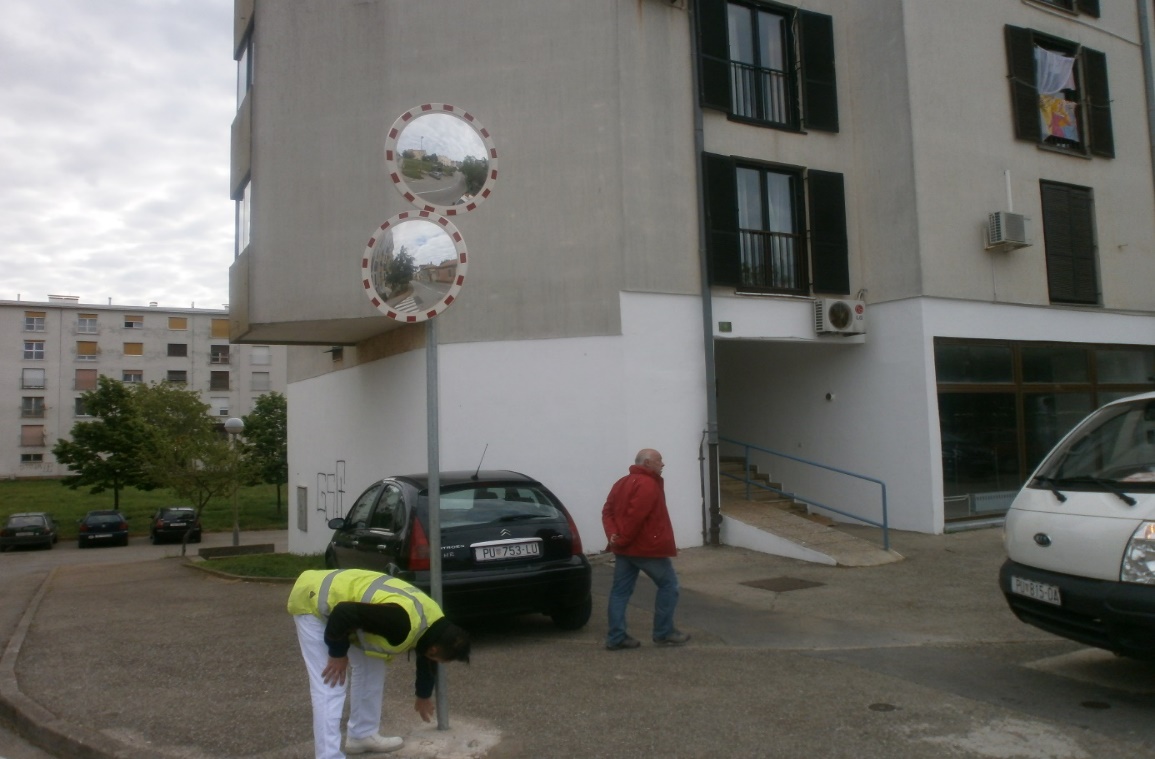 Slika 23: Novi stup i montaža ogledala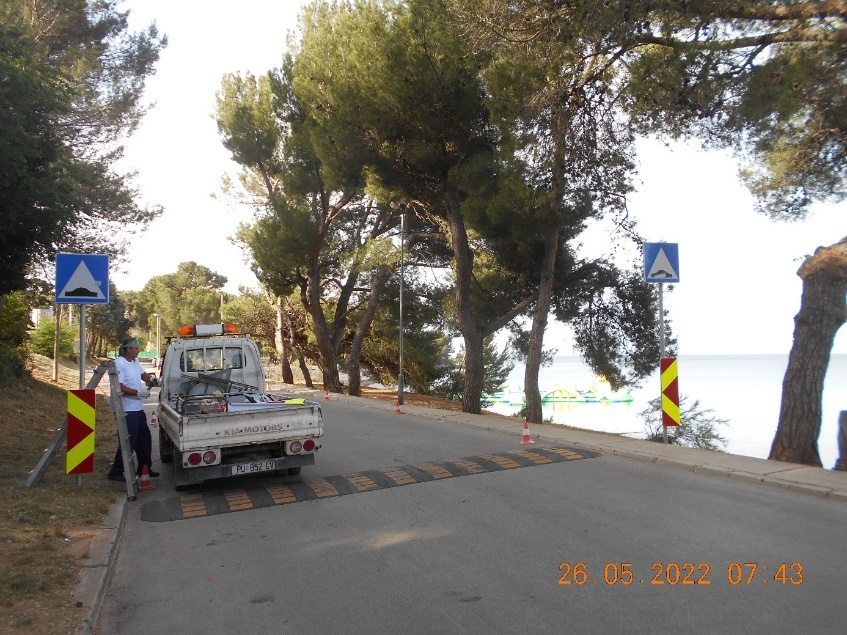 Slika 24:Lungo mare, umjetne izbočine, znakovi K12-2,K12-3,C08Turistička signalizacija, oznaka T planirano je postaviti  20 komada.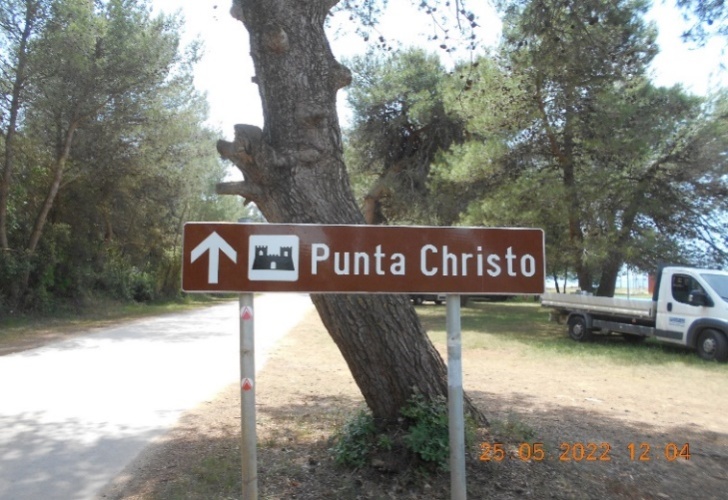 Slika : T2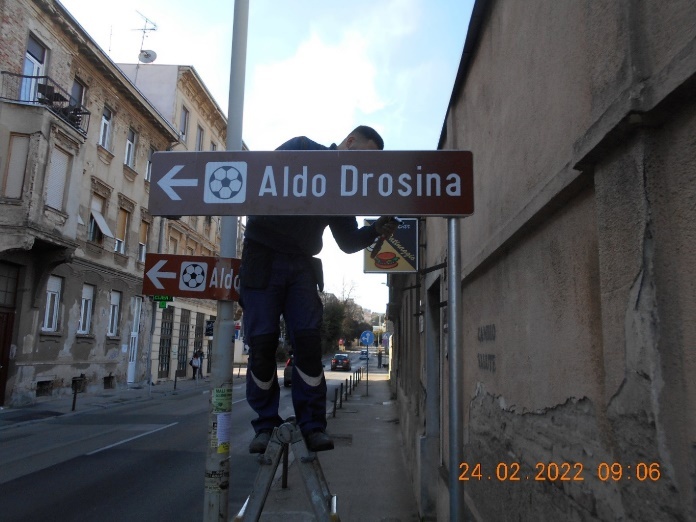 Slika :: T23Stupovi prometnih znakova, čelični pocinčani stupovi različitih potrebnih visina (1,50;2,00;3,30;3,70;4,00 m1) i ostalih visina planirano 9900,00 	m1 te S stupova u količini od 100 komada.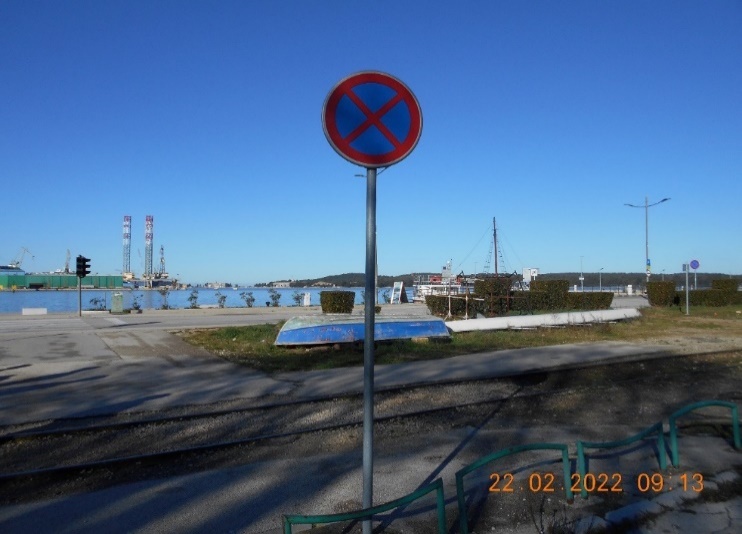 Slika :Pocinčani stup sa prometnim znakom B36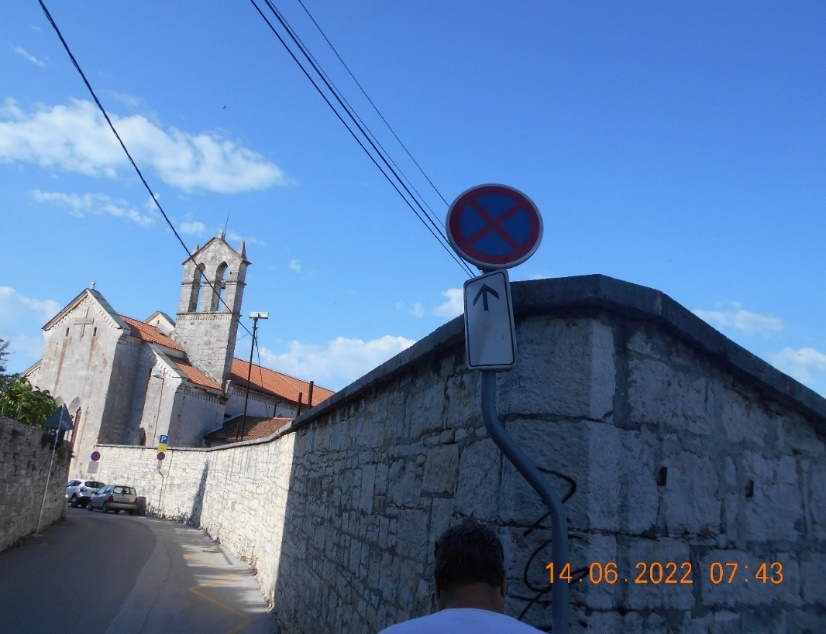 Slika 28:S stupŽupanijske ceste na području grada PulaZnakovi opasnosti,  planira se postaviti 20 komada.Znakovi izričitih naredbi, planira se postaviti 25 komada.Znakovi obavijesti, 15 komada.Prometna oprema ceste, planira se postaviti 230 komada.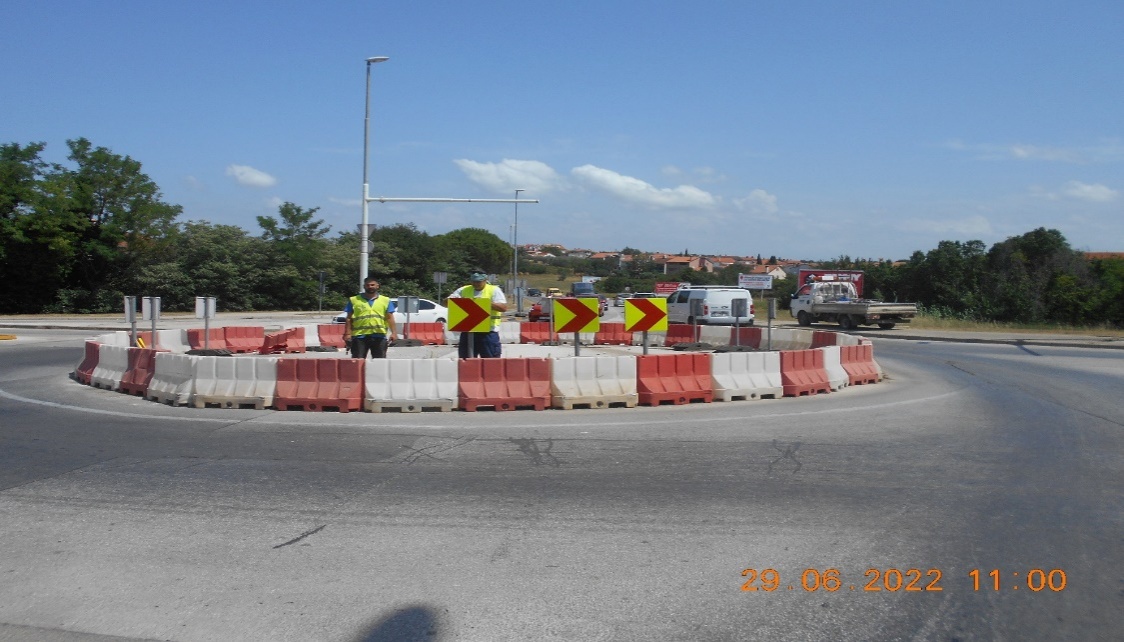 Slika 29:Prekomorske brigade - Premanturska rotorPlanira se postaviti znakovi za vođenje prometa i to D03 u količini od 5 komada.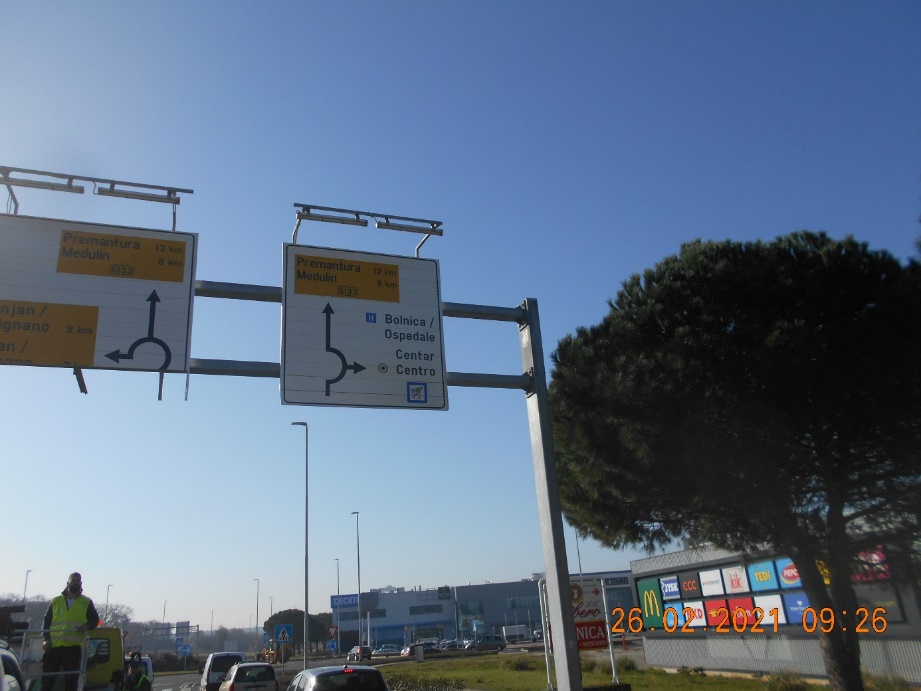 Slika 30: Putokazna ploča D03-2Stupovi prometne signalizacije,čelični pocinčani stupovi različitih potrebnih visina (1,50;2,00;3,30;3,70;4,00 m1) i ostalih visina planirano 160,00 m1.Pod odjelom prometne signalizacije pripada i djelatnost održavanja komunalne djelatnosti postave i održavanja natpisnih oznaka ulica, trgova i parkova u Gradu Pula. Sve metalne i kamene ploče obilježavaju se na hrvatskom i talijanskom jeziku.Po nalogu Grada izvršiti nabavu i ugradnju novih natpisnih ploča ulica i trgova.Za obnovu za 2023. predviđeno je za zamjenu metalnih ploča montiranih na zid, metalnih ploča na stup, kamenih ploča – zid, kamenih ploča – stup oko 150 komada.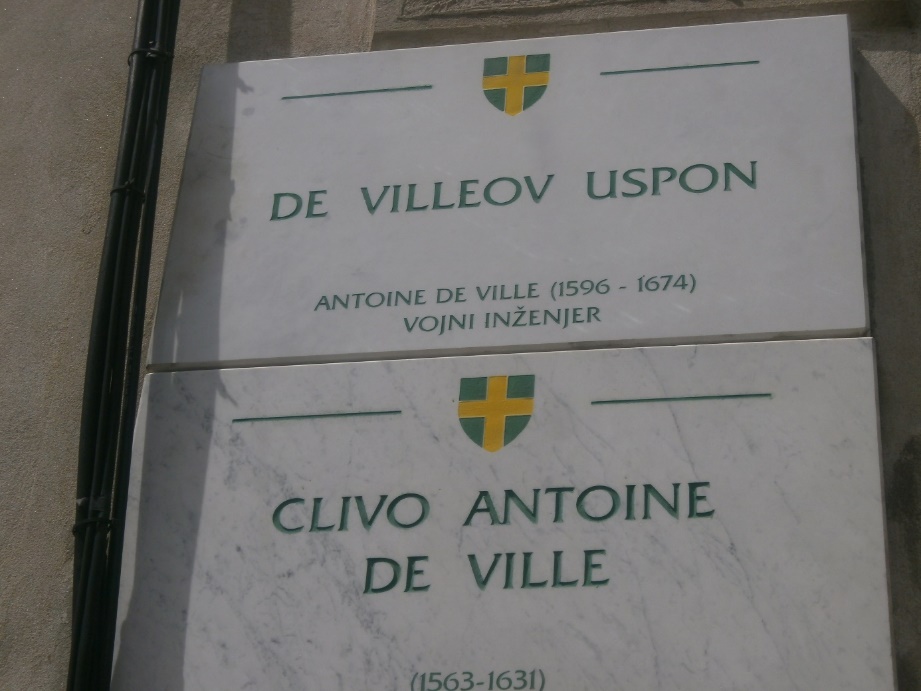 Slika 31:Obnovljena kamena pločaPlanira se postaviti i određeni broj pješački ograda kao i obnova ograda i rukohvata po potrebama  i zahtjevima mjesnih odbora te montaža stalaka za bicikle kao i popravak devastiranih i oštećenih ograda.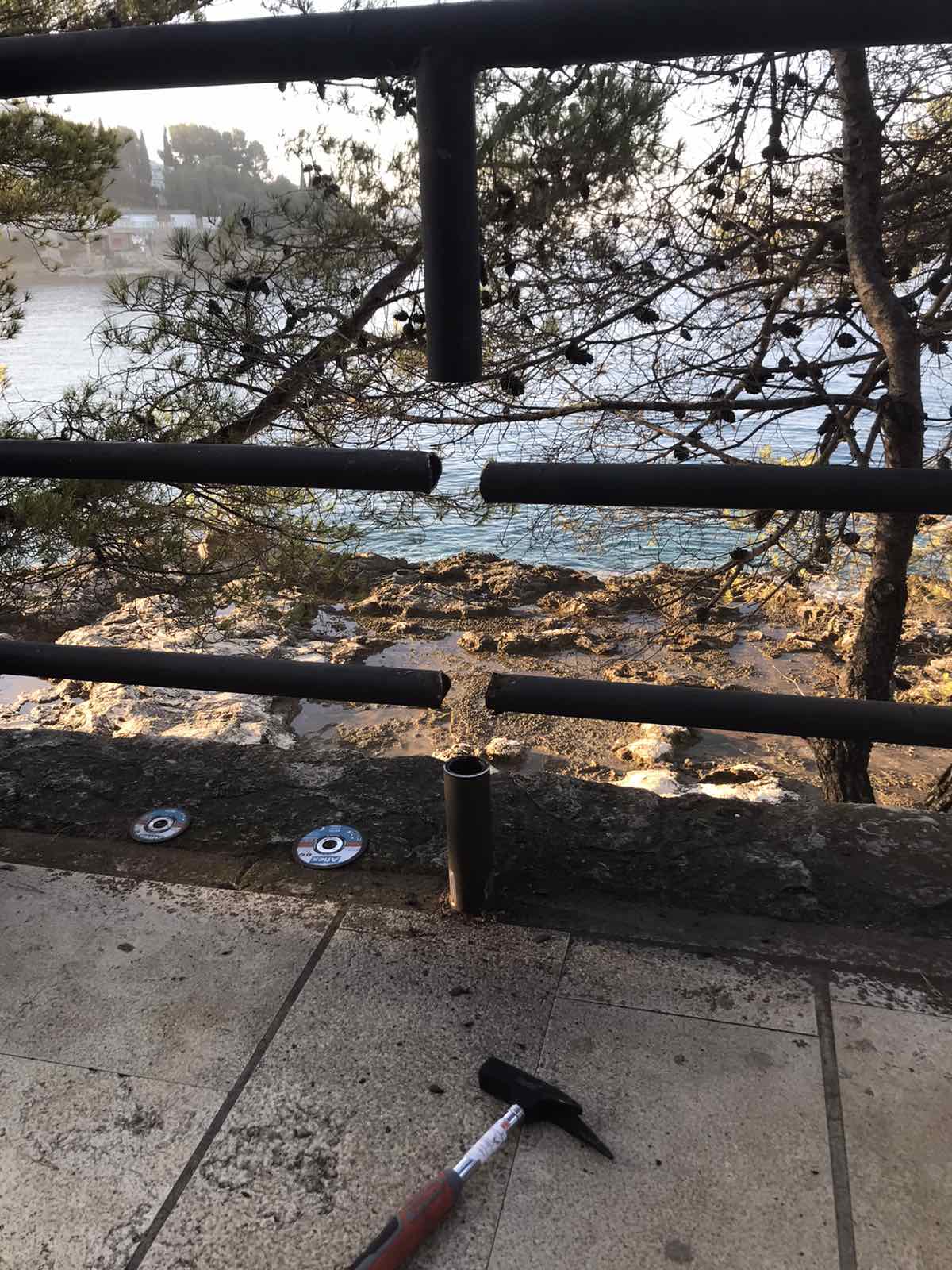 Slika 32: Lungo mare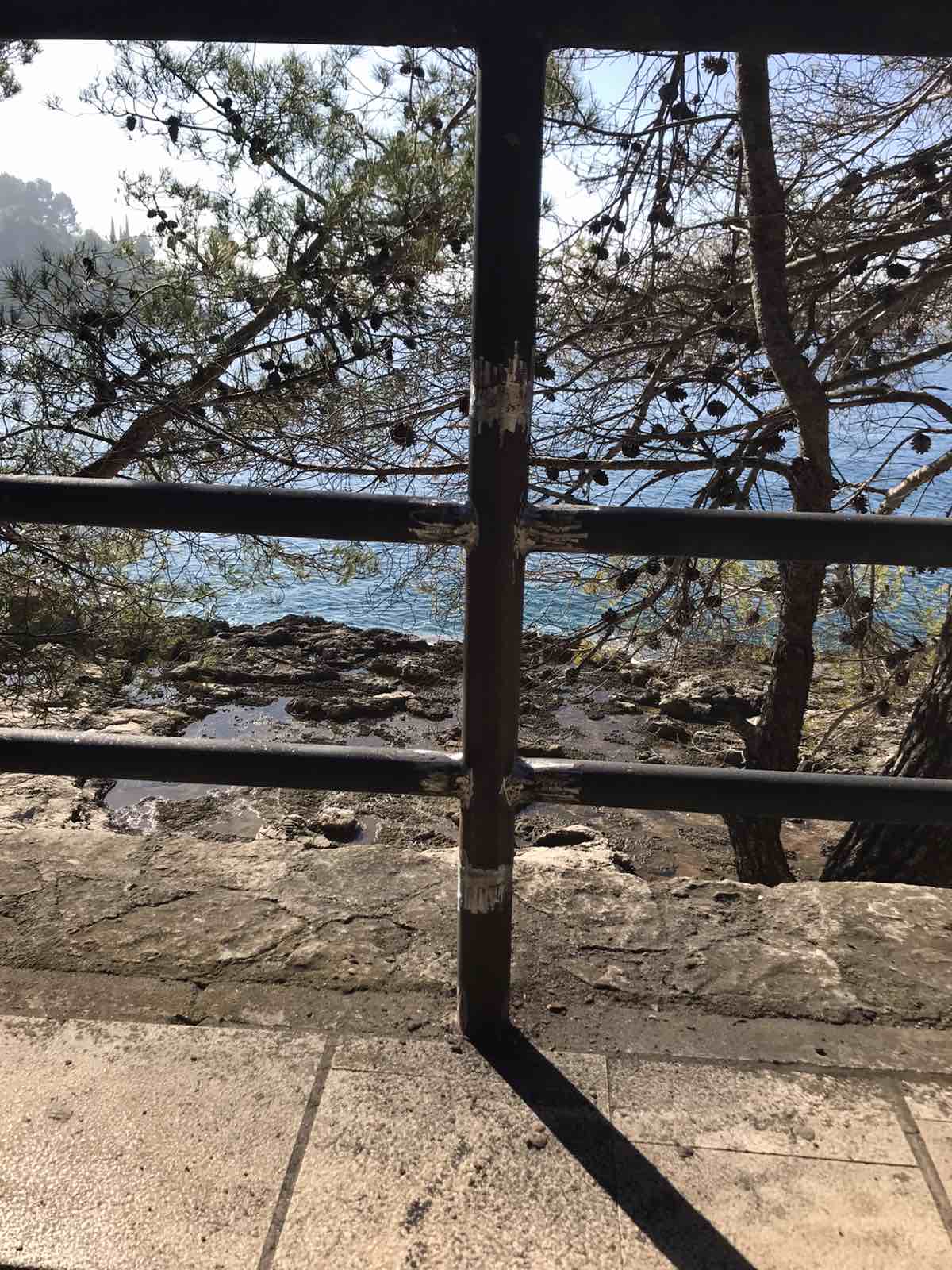 Slika 33: Lungo mare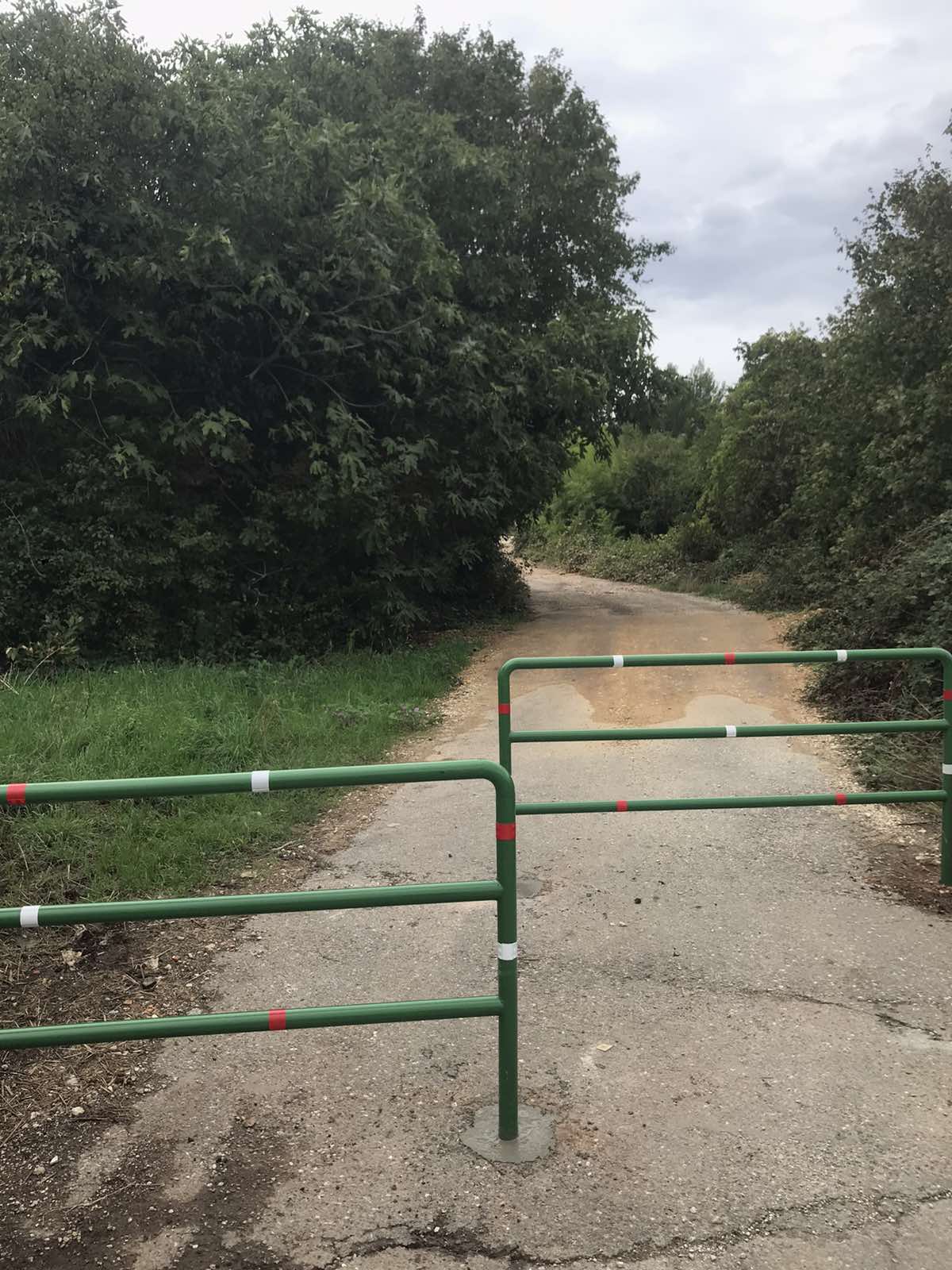 Slika 34: Smaknuta ograda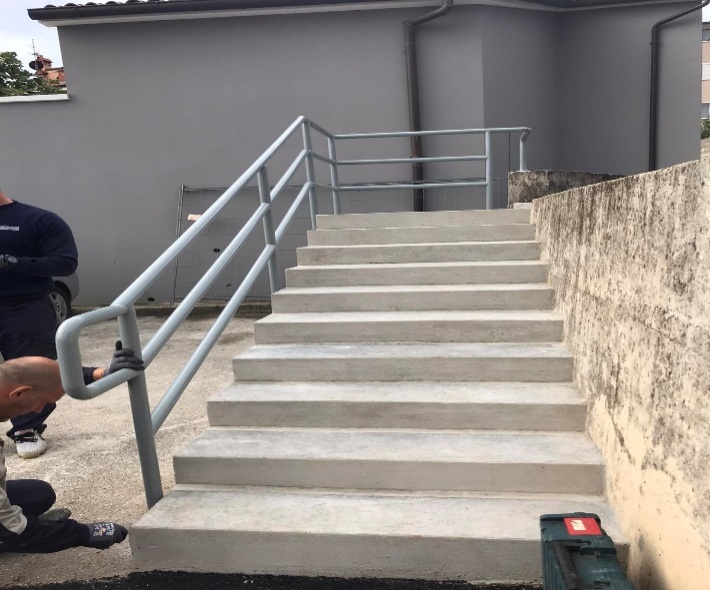 Slika 35:Piranesijev prilaz - pješačka zaštitna ograd4. PLAN RADA I AKTIVNOSTI ODJELA REKLAMACIJA I OVRHAAko se osvrnemo na 2022. godinu možemo vidjeti da su razlozi (Slika 20.) ( zbog kojih korisnici podnose reklamacije u većini slučajeva izazvani njihovom nepažnjom ili neinformiranošću pa tako kupuju uslugu za zonu u kojoj im se vozilo ne nalazi ili upisuju greškom krive registarske oznake (drugačije od onih koje imaju na vozilu). Dosta česta je i kupljena karta na parkirališnom automatu, a nije istaknuta na vidljivom mjestu u vozilu. Po navedenim razlozima zaprimljeno je u 2022 godini  2262 reklamacija.Slika 36: Razlozi najčešćih reklamacijaU 2022. godini educirali smo preko 3000 korisnika naših usluga, te smo im objasnili način korištenja m-parking, Paydo, Aircash i novog sustava naplate putem primjerice beskontaktnog plaćanja kreditnim karticama4.1. Komunikacija sa korisnicima putem društvenih mrežaU 2023. godini na društvenoj platformi Facebook u planu nam je redovito nadopunjavati stranicu s aktualnostima(Slika 37). Odaziv pratitelja na Facebook stranici je dobar i u 2022. godini imali smo 15.000 posjetitelja. U planu je da se u 2023. godini postigne veći broj pratitelja od trenutnih 1235 pratitelja kako bi naše objave dolazile pravovremeno do još većeg broja naših korisnika.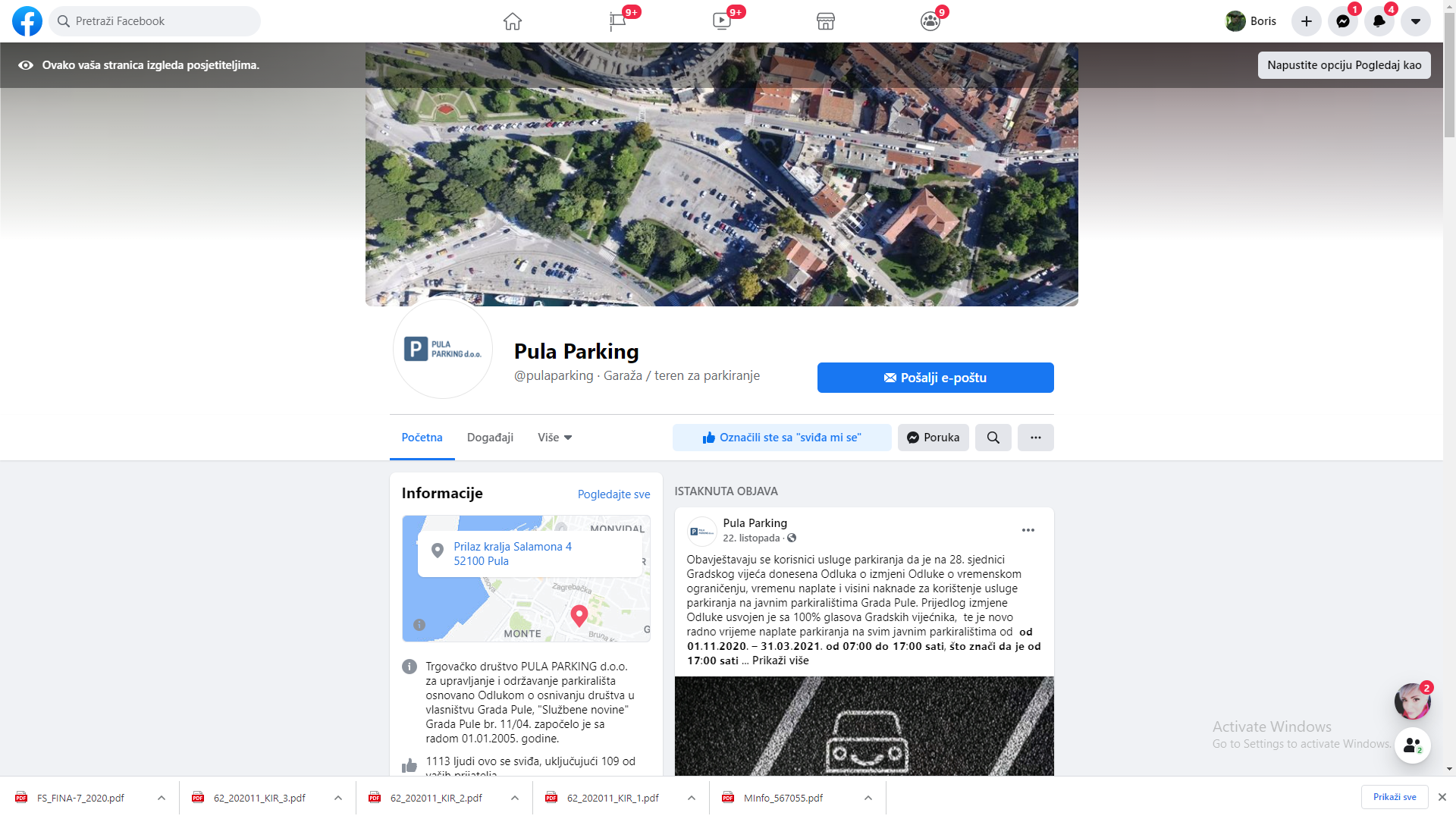 5. OSTALE PLANIRANE AKTIVNOSTI5.1. Izgradnja garažne kuće Marsovo polje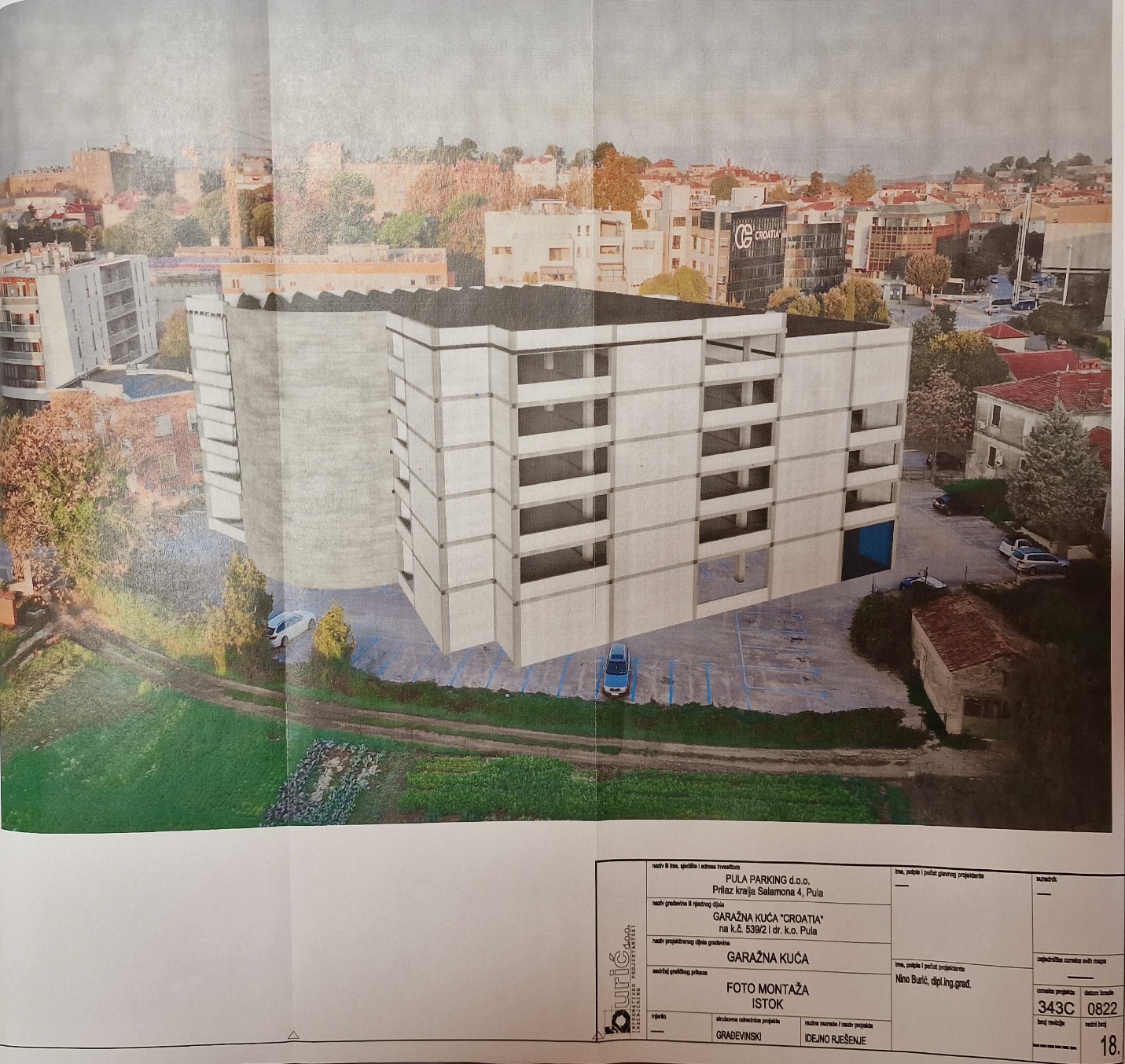 Slika 38: Garažna kuća Croatia5.2. Montaža rotacijskog parkiralištaMontaža tri rotacijske garaže na parkiralištu Karolina. Prilikom montaže jedne rotacijske garaže koja  zauzima otp. 1,5  parkirnih mjesta, a dobijamo deset parkirnih mjesta. Nakon montaže tri rotacijske garaže, izgubiti ćemo otp. 4 parkirna mjesta, a dobit ćemo 30 parkirnih mjesta. Izgled same garaže moguće je prilagoditi okolini u kojoj se nalazi što možemo vidjeti na slikama ispod.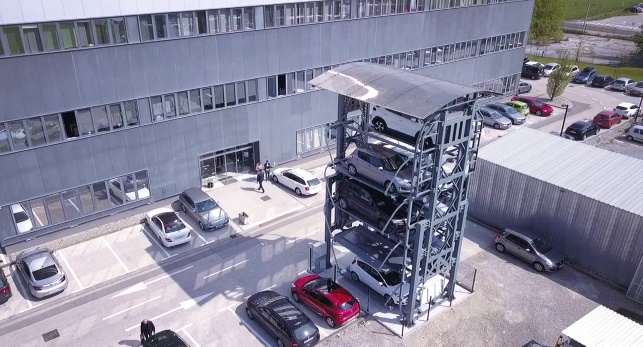 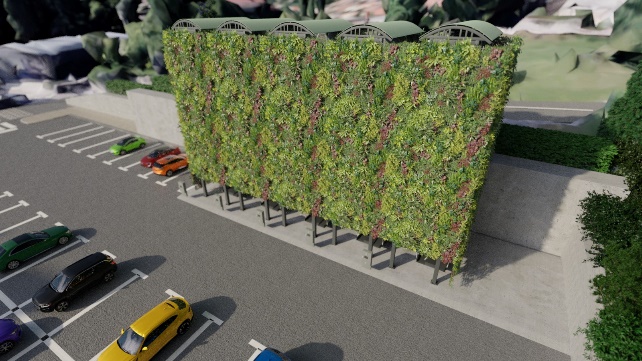 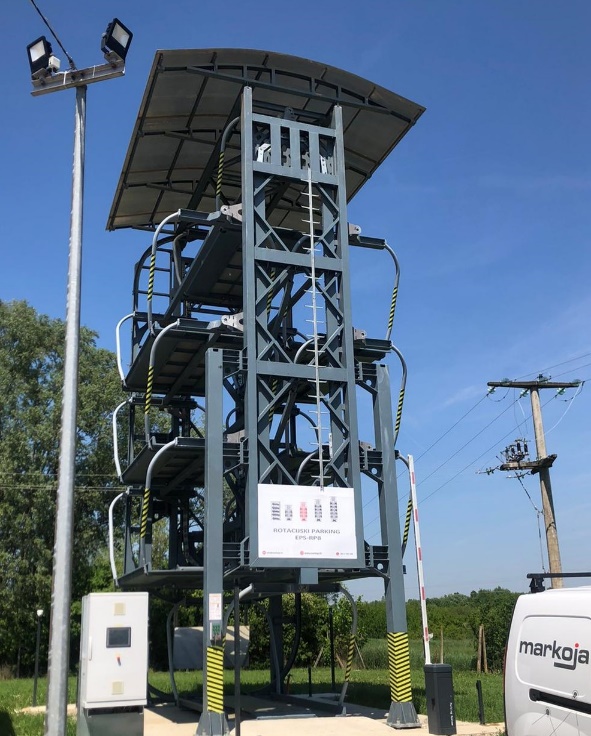 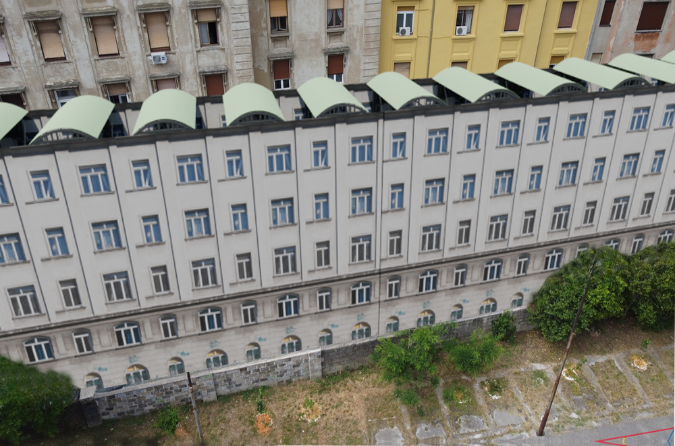 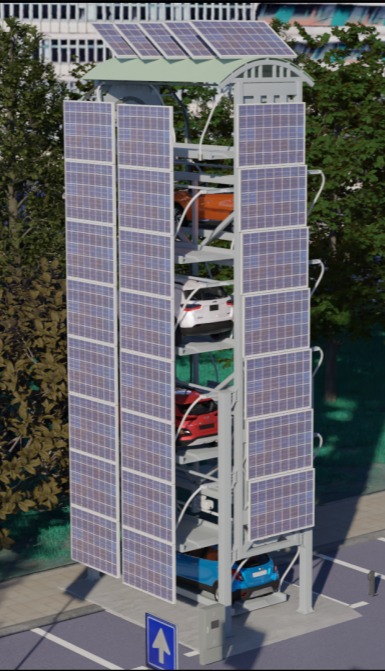 5.3. Uređenje poslovne zgrade – iznutraPoslovnoj zgradi u sjedištu firme u 2023. godini u planu je unutrašnje uređenje, voda, struja instalacije. 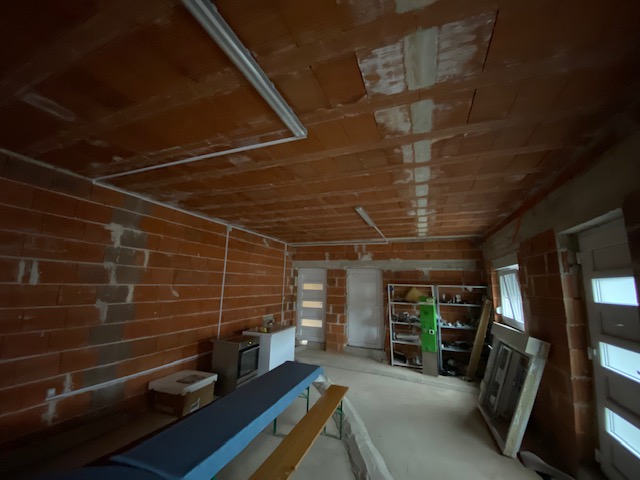 Slika 40: Poslovna zgrada - izgled iznutra6. ZAKLJUČAKNi jedan rad nije tako idealno obavljen da se ne bi mogao obaviti uspješnije… UVIJEK SE MOŽE BOLJE, VIŠE, BRŽE, SIGURNIJE, EFIKASNIJE,……..Važno je naglasiti: Nema idealnog procesa ili poduzeća gdje sve funkcionira onako kako bi trebalo ili kako očekujemo. Uvijek su prisutna nekakva odstupanja ili devijacije.ŽIVOTNO ISKUSTVO POTVRĐUJE DA NIŠTA NIJE TAKO DOBRO DA SE NE BI MOGLO POBOLJŠATI.Sve se može poboljšati i zato mi u Pula parkingu radimo i radit ćemo i dalje na:-mjerenju  zadovoljstva naših korisnika-pratit  ćemo  njihove zahtjeve, očekivanja, potrebe te  rješavati reklamacije-zajednički planirati Rad sa zaposlenicima:-edukacija-motivacija i poticanje-organizacijaRadnike koji hoće raditi i znaju  -  treba nagraditiRadnike koji  neće raditi, a znaju  - treba motiviratiRadnike koji ne znaju, a hoće raditi  - treba  školovatiRadnike koji ne znaju i neće raditi – neće imati mjesta u našem kolektivuS toga je bitno napomenuti  da je iz  našeg plana i dosadašnjeg rada vidljivo je da mi u  Pula parkingu  činimo sve što je moguće kako bismo našim sugrađanima omogućili što više parkirališnih mjesta, kao i laku pristupačnost. Teškoće  nastaju velikim prilivom vozila za vrijeme turističke sezone koje ćemo rješavati uvođenjem sustava park & ride, međutim ako se ne stvori prometna kultura uz sav uloženi novac bit će uzaludno utrošena sredstva kao i naše vrijeme.Direktor:Doc. dr. sc. Branislav BojanićPopis slika:Slika 1: Nova generacija parkirališnog automata	7Slika 2:Parkirališni automat osmišljen sa strane Pula parkinga d.o.o. na kojemu će biti omogućeno obostrano plaćanje te jednog dana i plaćanje svih komunalnih usluga	8Slika 3::Prijedlozi pozicija semafora INFORMIRANJE VOZAČA	9Slika 4:Prijedlozi pozicija semafora INFORMIRANJE VOZAČA	10Slika 5:Prijedlozi pozicija semafora INFORMIRANJE VOZAČA	10Slika 6: Vozilo za kontrolu parkirališta	11Slika 7: LPR kamere za prepoznavanje tablica vozila	12Slika 8: Specijalno vozilo "Pauk"	13Slika 9:Istarska ulica, mjesta rezervirana za pacijente dispanzer	20Slika 10:Rizzijeva ulica, obnova kolnih oznaka	21Slika 11: Mjesto za invalide, Trg 1.istarske brigade	21Slika 12:Santorijeva, obnova nakon  sanacije prometnice	22Slika 13:Prometna nezgoda, rotor Prekomorske brigade - Rizzijeva	23Slika 14:Prometni znak A04-1	24Slika 15:B03, E05,C68,B36,E09-4	25Slika 16: Dotrajali prometni znak B02	25Slika 17: Prometni znak C02,B45-3	26Slika 18: Postava fleksibilnih stupića, Trierska ulica	26Slika 19:: Marulićeva ulica	27Slika 20:Dopunska ploča E11 i prometno znak c	27Slika 21: Ploča za vođenje prometa D03-2, postavljeni talijanski natpisi	28Slika 22: Udaren stup ogledala K28-1	29Slika 23: Novi stup i montaža ogledala	29Slika 24:Lungo mare, umjetne izbočine, znakovi K12-2,K12-3,C08	30Slika 25: T2	30Slika 26:: T23	31Slika 27:Pocinčani stup sa prometnim znakom B36	32Slika 28:S stup	33Slika 29:Prekomorske brigade - Premanturska rotor	33Slika 30: Putokazna ploča D03-2	34Slika 31:Obnovljena kamena ploča	35Slika 32: Lungo mare	35Slika 33: Lungo mare	36Slika 34: Smaknuta ograda	36Slika 35:Piranesijev prilaz - pješačka zaštitna ograd	36Slika 36: Razlozi najčešćih reklamacija	37Slika 37: Facebook stranica Pula parkinga d.o.o.	38Slika 38: Garažna kuća Croatia	39Slika 39: Različite vizure rotacijske garaže	40Slika 40: Poslovna zgrada - izgled iznutra	41Popis tablica:Tablica 1: Nerazvrstane ceste u Gradu Pula	19Tablica 2: Županijske ceste na području Grada Pula	22Pješački prelazim225.000,00Puna crta zaustavljanjam21.300,00Isprekidana crta zaustavljanjam2850,00Trake usporavanja prometa	m270,00Strelice 1 smjer	kom470,00Strelice 2 smjerakom290,00Strelice 3 smjerakom2,00Strelice skretanje prometa	kom5,00Natpis STOP	kom300,00Natpis ŠKOLA	kom70,00X prije i poslije natpisa Škola	m2280,00Natpis BUS	kom110,00Taxi stajališta	kom40,00Autobusno ugibalištekom30,00Puna razdjelna crta 12 cm		m30.000,00Isprekidana razdjelna crta 12 cmm22.000,00Puna razdjelna crta 15 cmm700,00Isprekidana razdjelna crta 15 cm	m400,00Puna rubna crta 12 cmm300,00Isprekidana rubna crta 12 cmm100,00Cik cak linijem100,00Uzdužna parking mjestakom320,00Kosa parking mjestakom50,00Okomita parking mjestakom200,00X zabranjeno parkiranjekom30,00Znak invalidi	kom50,00Polja za usmjeravanje prometam23.000,00Trokuti vrhom prema vozilu	kom30,00Strojno brisanje oznakam2100,00Pješački prelazim22.700,00Puna crta zaustavljanjam280,00Isprekidana crta zaustavljanjam2350,00Trokutići, isprekidana crta zaustavljanja	m2150,00Trake usporavanja prometam250,00Strelice 1 smjerkom90,00Strelice 2 smjerakom50,00Strelice skretanje prometakom20,00Natpis STOP	kom25,00Natpis BUSkom10,00Autobusno ugibalištekom5,00Puna razdjelna crta 12 cmm8.000,00Isprekidana razdjelna crta 12 cmm3.000,00Puna rubna crta 12 cmm500,00Isprekidana rubna crta 12 cmm300,00Puna razdjelna crta 15 cmm4.500,00Isprekidana razdjelna crta 15 cmm5.000,00Puna rubna crta 20 cmm1.000,00Isprekidana rubna 20 cmm150,00Polja za usmjeravanje prometam21.800,00Veliki trokut	kom50,00